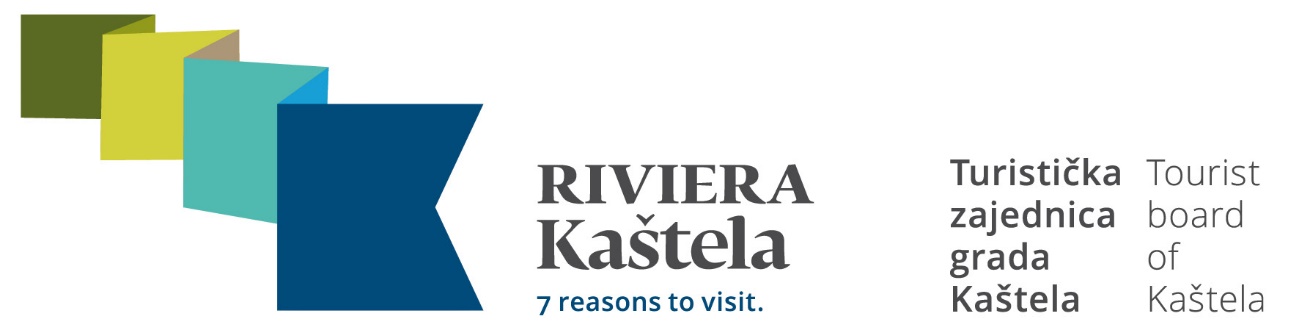 PRIJEDLOGPROGRAM RADA  TURISTIČKE ZAJEDNICE GRADA KAŠTELAZA 2024. GODINU SA FINANCIJSKIM PLANOM i PLANOM PO KONTIMA Priprema materijala:Direktorica:							Nada Maršić							 KAŠTELA, studeni, 2023. godinePRIJEDLOGPROGRAM RADA  TZG KAŠTELA ZA 2024. GODINU SA FINANCIJSKIM PLANOM i PLANOM PO KONTIMA UvodTuristička zajednica grada Kaštela je neprofitna interesna organizacija, nositelj turističkog marketinga grada Kaštela, usmjerena kako na unapređenje kvalitete ukupnog turističkog doživljaja u gradu Kaštelima, tako i na unapređenje kvalitete života lokalnog stanovništva.Turistička zajednica grada Kaštela osnovana je 1995. godine, od strane svojih članova, sukladno Zakonu o turističkim zajednicama i promicanju hrvatskog turizma (NN 30/94) i Statutu Turističke zajednice grada Kaštela. Usklađenje sa novim Zakonom o turističkim zajednicama i promociji hrvatskog turizma (NN 52/2019) provedeno je 2020. godine. Članovi Turističke zajednice grada Kaštela su sve pravne i fizičke osobe, koje obavljaju svoju djelatnost na području grada Kaštela i obveznici su plaćanja turističke članarine i turističke pristojbe. Turistička zajednica grada Kaštela je osnovana i djeluje kao samostalni subjekt (kao i sve druge turističke zajednice), ali je dio sustava turističkih zajednica Republike Hrvatske. CILJEVI Turističke zajednice grada Kaštela u skladu su sa propisanim Zakonom:Zajednički ciljevi turističkih zajednica su:1. razvoj i marketing destinacije kroz koordiniranje ključnih aktivnosti turističkog razvoja (planiranje, razvoj turističkih proizvoda u destinaciji, financiranje, donošenje i provedba odluka), u skladu s dokumentima kojima se definira nacionalna strategija razvoja turizma2. osiguravanje cjelovitije zastupljenosti specifičnih lokalnih/regionalnih interesa kroz jačanje lokalne/regionalne inicijative i povezivanje dionika na lokalnom/regionalnom nivou radi stvaranja međunarodno konkurentnih turističkih proizvoda3. poboljšanje uvjeta boravka turista u destinaciji te razvijanje svijesti o važnosti i gospodarskim, društvenim i drugim učincima turizma, kao i potrebi i važnosti očuvanja i unaprjeđenja svih elemenata turističke resursne osnove određene destinacije, a osobito zaštite okoliša, kao i prirodne i kulturne baštine sukladno načelima održivog razvoja.Sve aktivnosti koje se rade u Turističkoj zajednici grada Kaštela imaju za cilj poboljšanje image-a grada Kaštela u javnosti i medijima i predstavljanju Kaštela kao mjesta ugodnog za življenje naših sugrađana i boravak turista.Planiranje i predviđanje za 2024. g. radimo optimistično, a temelje se na rezultatima siječanj – studeni 2023. g., kao i iskustvima ranijih predpandemijskih godina. Ova 2023. godina, kao i prethodne 2 godine, bila je zahtjevna radi COVID 19 pandemije i nesigurnosti vezano za putovanja u prvom dijelu godine. Kod izrade Programa rada i Financijskog plana za 2024. g. vodili smo se slijedećim:Planirati povećanje broja dolazaka i noćenja za cca 10% u odnosu na 2023, raditi na razvoju kvalitete turističkog proizvoda u ponudi Kaštela u suradnji sa Gradom Kaštelima, kaštelanskim gospodarstvenicima i udrugama, sa naglaskom na pred i posezonu,raditi na poticanju i razvoju selektivnih oblika turizma (obnova i promocija tradicijskih proizvoda i običaja, kulturnog turizma, gastro - etno turizam, ciklo turizam, sportski turizam, avanturistički turizam, nautički turizam...),raditi na novim proizvodima,raditi na online komunikacijama sa tržištima,raditi na edukaciji zaposlenika, te subjekata javnog i privatnog sektora,raditi neprilagodbi novom Zakonu o turizmu koji stupa na snagu 01.01.2024.Zadaće lokalne turističke zajednice, za sada, su sadržane u Zakonu o TZ i promicanju hrvatskog turizma (NN 52/19, članak 32. i 42/20).1. Razvoj proizvoda1.1. sudjelovanje u planiranju i provedbi ključnih investicijskih projekata javnog sektora i ključnih projekata podizanja konkurentnosti destinacije1.2. koordinacija i komunikacija s dionicima privatnog i javnog sektora u destinaciji1.3. razvojne aktivnosti vezane uz povezivanje elemenata ponude u pakete i proizvode – inkubatori inovativnih destinacijskih doživljaja i proizvoda1.4. razvoj događanja u destinaciji i drugih motiva dolaska u destinaciju za individualne i grupne goste1.5. razvoj ostalih elemenata turističke ponude s fokusom na cjelogodišnju ponudu destinacije1.6. praćenje i apliciranje, samostalno ili u suradnji s jedinicom lokalne samouprave i drugim subjektima javnog ili privatnog sektora, na natječaje za razvoj javne turističke ponude i infrastrukture kroz sufinanciranje iz nacionalnih izvora, fondova Europske unije i ostalih izvora financiranja1.7. upravljanje kvalitetom ponude u destinaciji1.8. strateško i operativno planiranje razvoja turizma ili proizvoda na destinacijskoj razini te po potrebi organizacija sustava upravljanja posjetiteljima1.9. sudjelovanje u izradi strateških i razvojnih planova turizma na području destinacije1.10. upravljanje javnom turističkom infrastrukturom1.11. sudjelovanje u provođenju strateških marketinških projekata koje je definirala Hrvatska turistička zajednica.2. Informacije i istraživanja2.1. izrada i distribucija informativnih materijala2.2. stvaranje, održavanje i redovito kreiranje sadržaja na mrežnim stranicama destinacije i profilima društvenih mreža2.3. osnivanje, koordinacija i upravljanje turističkim informativnim centrima (ako postoje/ima potrebe za njima)2.4. suradnja sa subjektima javnog i privatnog sektora u destinaciji radi podizanja kvalitete turističkog iskustva, funkcioniranja, dostupnosti i kvalitete javnih usluga, servisa i komunalnih službi na području turističke destinacije2.5. planiranje, izrada, postavljanje i održavanje sustava turističke signalizacije, samostalno i/ili u suradnji s jedinicom lokalne samouprave2.6. operativno sudjelovanje u provedbi aktivnosti sustava eVisitor i ostalim turističkim informacijskim sustavima sukladno uputama regionalne turističke zajednice i Hrvatske turističke zajednice kao što su: jedinstveni turistički informacijski portal te evidencija posjetitelja i svih oblika turističke ponude.3. Distribucija3.1. koordiniranje s regionalnom turističkom zajednicom u provedbi operativnih marketinških aktivnosti3.2. priprema, sortiranje i slanje podataka o turističkoj ponudi na području destinacije u regionalnu turističku zajednicu i Hrvatsku turističku zajednicu3.3. priprema destinacijskih marketinških materijala sukladno definiranim standardima i upućivanje na usklađivanje i odobrenje u regionalnu turističku zajednicu3.4. pružanje podrške u organizaciji studijskih putovanja novinara i predstavnika organizatora putovanja u suradnji s regionalnom turističkom zajednicom te u suradnji s Hrvatskom turističkom zajednicom3.5. obavljanje i drugih poslova propisanih ovim Zakonom ili drugim propisom.(2) Pored zadaća iz stavka 1. ovoga članka, lokalne turističke zajednice koje ostvaruju više od 1.000.000 komercijalnih noćenja godišnje mogu izvršavati i sljedeće zadaće vezane uz marketing:1. odnosi s javnošću2. stvaranje, održavanje i redovito kreiranje sadržaja na mrežnoj stranici i profilima društvenih mreža3. definiranje smjernica i standarda za oblikovanje turističkih promotivnih materijala4. uspostavljanje marketinške infrastrukture temeljene na informatičkim tehnologijama5. provođenje aktivnosti strateškog i operativnog marketinga (brending destinacije, online i offline aktivnosti, mrežne stranice i profili društvenih mreža, sajmovi, studijska putovanja, prezentacije, partnerstva, sponzorstva i slično)6. koordinacija i provedba udruženog oglašavanja na lokalnoj razini7. obavljanje i drugih poslova propisanih ovim Zakonom ili drugim propisom.(3) Lokalna turistička zajednica dužna je voditi računa da zadaće koje provodi budu usklađene sa strateškim marketinškim smjernicama i uputama regionalne turističke zajednice i Hrvatske turističke zajednice.(4) Lokalna turistička zajednica može na temelju posebne odluke Turističkog vijeća Hrvatske turističke zajednice biti član međunarodnih turističkih organizacija i srodnih udruženja.Prilikom izrade Programa rada i Financijskog plana za 2024. godinu koristilili smo se strateškim dokumentima ŽSD i TZ ŽSD, te strategijama grada Kaštela:Glavni plan razvoja turizma splitsko-dalmatinske županije (2017 – 2027) sa strateškim i operativnim planom marketingaRazvojna strategiju Grada Kaštelahttp://www.kastela.hr/wp-content/uploads/2012/02/Strategija-razvoja-Grada-Ka%C5%A1tela-2016-2020_FINAL.pdfStrategiju kulturnog razvitka grada Kaštelahttp://www.kastela.hr/wp-content/uploads/2016/12/ka_11_17.pdfAkcijski plan razvoja kulturnog turizma Instituta iz 2015.godine, definiran je Strategijom razvoja turizma Republike Hrvatske do 2020 između ostalog uključuju turizam baštine, Turizam događanja i kreativni turizam za koji postoji potencijal razvoja u Kaštelima koji je uvršten u Strategiju kulturnog razvitka Grada Kaštela 2017 – 2023. godine. Temeljem zakona o turističkim zajednicama i promicanju hrvatskog turizma (NN 52/19), te smjernica HTZ-a i očekivanog turističkog prometa planiramo prihode i aktivnosti, odnosno rashode za 2024 godinu.PRIHODI 1.Izvorni prihodi ukupno: 600.000,00 €
1.1.  Turistička pristojba ukupno –  380.000,00 €1.1.1. Turistička pristojba – 315.000.,00 €1.1.2. e-nautika- raspored prihoda od turističke pristojbe nautičara – 65.000,00 €1.2.  Članarina -220.000,00 €
Prihod turističke pristojbe planiramo u 14 % većem iznosu od ostvarenja ove 2023. godine, jer bez obzira na situaciju očekujemo povećanje prometa u dolascima i noćenjima, te povećanje smještajnih kapaciteta. Slijedom toga i u prihodima planiramo povećanje.Ukupni prihod TP planiramo na 380.000,00 € .Prihod članarine očekujemo u većem iznosu za cca 15 %, od 2023 godine, radi očekivano većeg prometa kod gospodarskih subjekata, iako je manje stope obračuna. Prihod od članarine: 220.000,00 €2.Prihodi iz proračuna općine/grada/županije i državnog proračuna:
- prihodi iz jedinice lokalne, regionalne, područne samouprave i iz
državnog proračuna – 40.000,00 €2.1.Prihod od grada Kaštela planiramo u iznosu od 25.000,00 €, od toga je dio planiran za sufinanciranje Info deska u Zračnoj luci Split, temeljem ugovora, ostatak je planiran za sufinanciranje projekata TZG Kaštela, temeljem Javnog poziva grada Kaštela i slijedom toga ugovora.2.2.Planiramo prihode od ŽSD temeljem javnog poziva – 15.000,00 €3.Prihodi od sustava turističkih zajednica: 53.300,00 €3.1.temelje ugovora o suradnji /sufinanciranju Info deska u Zračnoj luci Split ostvarujemo prihod od TZ koje sudjeluju u projektu, koji se troši za plaće djelatnika Info deska – 35.000,00 €3.2.3.3. TZŽSD – temeljem Javnog poziva – 15.000,00 €4.Prihodi iz EU fondova
- Prihode koje turistička zajednica ostvaruje za provedbu određenog
projekta koji se financira sredstvima iz EU fondova.
5.Prihodi od gospodarske djelatnosti:
6. Preneseni prihodi iz prethodne godine: 198.933,88 €7.Ostali prihodi: prilozi i donacije od gospodarskih subjekata Planirani iznos: 3.000,00 €od raznih gospodarskih subjekata.
Sveukupnii planirani prihodi za 2024 godinu iznose 895.233,88€U navedeni iznos uključena su i preneseni prihodi.RASHODI / AKTIVNOSTI ISTRAŽIVANJE I STRATEŠKO PLANIRANJE1.1. Izrada strateških/operativnih/komunikacijskih/akcijskih
dokumenata:Planovi razvoja turizma i strateški marketing planovi su naši dugoročni ciljevi. Planove ćemo uskladiti sa nacionalnim i regionalnim strateškim dokumentima. Globalne smjernice prema očuvanju prirodne i kulturne baštine, zdravlja i sigurnosti, te održivom upravljanju destinacijom poklapaju se sa našim promišljanjima razvoja destinacije Kaštela. U gradu Kaštela postoje strateški dokumenti:Razvojna strategiju Grada Kaštelahttp://www.kastela.hr/wp-content/uploads/2012/02/Strategija-razvoja-Grada-Ka%C5%A1tela-2016-2020_FINAL.pdfStrategiju kulturnog razvitka grada Kaštelahttp://www.kastela.hr/wp-content/uploads/2016/12/ka_11_17.pdfPrema Akcijskom planu razvoja kulturnog turizma Instituta za razvoj turizma iz 2015.
godine relevantni proizvodi kulturnog turizma definirani Strategijom razvoja turizma
Republike Hrvatske do 2020 između ostalog uključuju turizam baštine, turizam
događanja i kreativni turizam za koji postoji potencijal razvoja u Kaštelima koji je
uvršten u Strategiju kulturnog razvitka Grada Kaštela 2017 – 2023. godine. Prema Planu razvoja kulturnog turizma Splitsko-dalmatinske županije1 (SDŽ) iz 2009 e, SDŽ želi postati kulturno-turistička destinacija, koja će se fokusirati na promidžbu: UNESCO zaštićenih lokaliteta, događaja i festivala, urbanih i urbano-ruralnih cjelina, turističkih itinerera, kulture života i rada te dvoraca, utvrda i kaštela. Aktivnosti i Strategija kulturnog razvitka grada Kaštela, aktivnosti TZG Kaštela, kaštelanskih ustanova i udruga već davno idu u ovom smjeru.TZG Kaštela je partner gradu Kaštela na projektu Perpetuum baština, cilj kojega je obnova i uključenje kulturno - povijesne baštine u turističku ponudu, za koji smo sudjelovali u izradi dokumenta:Istraživanje ponašanja enološki, gastronomski i baštinom motiviranih turista na području  grada Kaštela, kao osnove za daljnji razvoj projekta.Predmet studije je razumijevanje ponašanja turista kojima je jedna od motivacija
dolaska na područje Grada Kaštela potaknuta enološkim i gastronomskim doživljajem te
kulturnom baštinom. Planiramo brending, komunikacijski plan i marketing plan kao sve aktivnosti u smjeru očuvanju prirodne i kulturne baštine, zdravlja i sigurnosti, te održivom upravljanju destinacijom.Nositelj aktivnosti: TZG Kaštela i grad Kaštela Iznos potreban za realizaciju aktivnosti : 15.000,00 €Rok realizacije aktivnosti: 20241.2. Istraživanje i analiza tržišta:
Cilj aktivnosti: repozicioniranje Kaštela na turističkom tržištu, kao grada ugodnog življenja naših sugrađana i gostiju, privlačenje novih investicija, produljenje sezone, povećanje gospodarskog (turističkog) rasta, nova zapošljavanja.Nositelj aktivnosti: TZG Kaštela i grad Kaštela Iznos potreban za realizaciju aktivnosti : 4.000,00 €Rok realizacije aktivnosti: 2024.1.3. Mjerenje učinkovitosti promotivnih aktivnosti:
o Povratne informacije o ulaganjima turističke zajednice na svim
razinama promocije
o Razne ankete koje se provode ispitivanjem javnog mnijenja. (npr.
ispitivanje turista o doživljaju destinacije)
Nositelj aktivnosti: TZG Kaštela i grad Kaštela Iznos potreban za realizaciju aktivnosti : 4.000,00 € Rok realizacije aktivnosti: 2024.RAZVOJ TURISTIČKOG PROIZVODA2.1.Identifikacija i vrednovanje resursa te strukturiranje turističkih proizvoda:o Selekcija ključnih atributa, poruka i identificiranje potencijalnih
ciljnih skupina kojima se turistički proizvod komuniciraKroz ovu stavku, a u skladu sa strateškim dokumentima grad Kaštela, ŽSD i nacionalnim strategijama, te analizama i smjernicama iz projekta Perpetuum baštine, na kojemu je TZG Kaštela i partner, Kaštela prepoznajemo kao destinaciju u koju dolaze turisti, osim radi sunca i mora, aktivnog odmora, i potaknuti enološkim i gastronomskim doživljajem, te kulturnom baštinom. S obzirom na strukturu smještajnih kapaciteta (cca 90% u privatnom smještaju), Kaštela su destinacija obiteljskog turizma, a česti su gosti ljubitelji aktivnog odmora, kulturne i prirodne baštine, te gastronomije. Prema ovim skupinama je usmjerena komunikacija turističkog proizvoda. o Razvojne aktivnosti vezane uz povezivanje elemenata ponude u
pakete i proizvode – inkubatori inovativnih destinacijskih
doživljaja i proizvodaKroz sve aktivnosti, projekte i manifestacije, TZG Kaštela u suradnji sa gradom Kaštela, kaštelanskim ustanovama, udrugama i gospodarskim subjektima, radi na uključenju lokalne ponude u nove proizvode i doživljaje u destinaciji.Kreativno proljeće je upravo takav projekt.2.1.1.Kreativno proljećeDetaljan i precizan opis:Manifestacija Kreativno proljeće želi postati tradicionalno događanje koje je nositelj međusektorske suradnje u daljnjem razvoju kreativnih i kulturnih industrija na razini Grada i Županije, te postati kvalitetna podloga za uključivanje Grada u program Kreativni grad od UNESCO-a. Projektom se želi razviti svijest o važnosti uključivanja kreativnih i kulturnih industrija u gospodarstvo i društvo općenito kao ključa konkurentnosti ekonomije, i održivog razvoja turizma.Svjesni važnosti razvoja kulturnog turizma nastaviti ćemo sa aktivnostima mapiranja i istraživanja potencijala kreativnih i kulturnih industrija u Gradu, a sam projekt će dugoročno doprinijeti razvoju kulturnog identiteta Grada kao kulturnog turističkog odredištaOdržavanjem manifestacije u razdoblju izvan turističke sezone, odnosno predsezone nastoji se produljiti turistička sezona kako bi se osigurao održivi razvoj turizma u gradu. Kreativno proljeće je projekt koji realiziramo kroz 7 tematskih tjedana, od Uskrsa do lipnja, posvećenih kaštelanskim prepoznatljivim proizvodima i značajkama. Kroz ovih 7 tjedana nositelji projekta i suorganizatori realiziraju 40-tak manifestacija. 7 tematskih tjedana: Tjedan kaštelanskog crljenkaTjedan kaštelanskih kaštelaTjedan kaštelanskih ričiKaštelanski praznik cvijećaGastro tjedanKaštelanski puti -puti kroz kaštela
Nositelj projekta je Grad Kaštela, Klaster Zora, a TZG Kaštela je suorganizator, te organizator pojedinačnih aktivnosti.Cilj manifestacije Kreativno proljeće jest objediniti i predstaviti kulturne i kreativne industrije, javnu upravu i institucije, gospodarski i turistički sektor te obrazovne institucije kako bi se generiralo stvaranje kvalitetnih sadržaja i ostvarila kompetitivna prednost u sektorima kreativnih i kulturnih industrija, s posebnim naglaskom na jače uključivanje kreativnih i kulturnih industrija u kulturni turizam.TZG Kaštela organizira slijedeće aktivnosti : 2.1.1.1.Obilazak Kaštela i šire brodom uz Crljenak kaštelanski Detaljan i precizan opis aktivnosti TZG Kaštela organizira već petu godinu obilazak Kaštela brodom i šire – Morskim putevima Crljenka kaštelanskog, sa stručnim vodstvom, uz prezentaciju kaštelanskih specijaliteta i slastica, te Crljenka kaštelanskog od strane kaštelanskih vinara i degustaciju. Ciljna skupina su vodiče, turističke agencije, turistički i gastro novinari i blogeri, te nositelji turističke ponude grada Kaštela i njihovi gosti.Troškovi organizacije i provedbe su: dio troškova za marketinšku kampanju provodi Klaster Zora u sklopu projekta Kreativno proljeće, kao i izradu loga, plakata, poziva i brošura, najam broda, angažman vodiča-,troškovi hrane, pića,, Cilj aktivnosti:Edukacija, povezivanje javnog i privatnog sektora, dodatna promocija brenda Crljenak kaštelanski, motiv dolaska gostiju u predsezoni Nositelj aktivnosti TZG Kaštela i partneriIznos potreban za realizaciju aktivnosti: 5.000,00 €Rokovi realizacije aktivnosti 20242.1.1.2.Tragom Miljenka i Dobrile STORYTELLINGDetaljan i precizan opis aktivnosti TZG Kaštela organizira obilazak K.Lukšića, (više godina) odnosno dvoraca Vitturi i Rušinac, gdje su živili Miljenko i Dobrila, te Muzeja grada Kaštela koji se nalazi u dvorcu Vitturi. Posjećujemo i crkvicu gdje su pokopani, a posjetitelji osim povijesnih detalja mogu čuti i tužnu ljubavnu priču od stručnog vodiča.Ciljna skupina su vodiči, turističke agencije i novinare te nositelji turističke ponude i njihovi gosti.Marketinšku kampanju provodi RERA u sklopu projekta Kreativno proljeće, kao i izradu loga, plakata, poziva i brošura. TZG Kaštela dodatno promovira aktivnosti kroz svoj web i društvene mreže. Troškovi su organizacije i provedbe su:Angažman vodiča:Cilj aktivnosti:Razvoj događanja u destinaciji i drugih motiva dolaska u
destinaciju za individualne i grupne goste, te edukacija, povezivanje javnog i privatnog sektora, dodatna promocija brenda Miljenka i Dobrile, motiv dolaska gostiju u predsezoni Nositelj aktivnosti TZG KaštelaIznos potreban za realizaciju aktivnosti: 5.000,00 €Rokovi realizacije aktivnosti 20242.1.1.3Obilazak Kaštela i Kozjaka- tematske staze Detaljan i precizan opis aktivnosti TZG Kaštela organizira pješački obilazak Kaštela i Kozjaka, gdje se nalaze i arheološki lokaliteti - u suradnji sa planinarskim društvima i Muzejom grada Kaštela. Nakon obilaska organiziramo druženje na planinarskom domu za sudionike.Marketinšku kampanju provodi Klaster Zora u sklopu projekta Kreativno proljeće, kao i izradu loga, plakata, poziva i brošura. TZG Kaštela dodatno promovira aktivnosti kroz svoj web i društvene mreže. Troškovi organizacije i provedbe su:Najam autobusa Angažman vodiča Troškovi hrane i pića: Cilj aktivnosti:Razvoj događanja u destinaciji i drugih motiva dolaska u
destinaciju za individualne i grupne goste, razvoj aktivnog turizma, odnosno razvijanje svijesti o dobrobitima aktivnog života u prirodi, a dodana vrijednost je promocija kulturno povijesne baštine na lokalitetima na padinama Kozjaka. Mogućnosti aktivnog turizma su cjelogodišnje pa nam to može produljiti sezonu. Nositelji aktivnosti:TZG Kaštela, Muzej grada Kaštela i partneriIznos potreban za realizaciju aktivnosti: 3.000,00 €Rokovi realizacije aktivnosti: 20242.1.1.4.Ciklo tura KaštelimaDetaljan i precizan opis aktivnosti TZG Kaštela više godina organizira promotivne ciklo ture Kaštelima, uz obalu, u cilju razvoja ciklo turizma. Organizaciju provodimo sa stručnim partnerima iz BK Oluja iz Kaštela, a svake godine imamo sve više zainteresiranih gostiju i naših sugrađana.Troškovi organizacije i realizacije:Marketinšku kampanju provodi Klaster Zora i TZG Kaštela, koja  dodatno promovira aktivnosti kroz svoj web i društvene mreže. Redizajn logotipa i snimanje video spota, Izrada plakata i pozivnica namijenjenih promociji, Angažman ciklo vodiča, Troškovi hrane i pića, Cilj aktivnosti Razvoj događanja u destinaciji i drugih motiva dolaska u
destinaciju za individualne i grupne goste, razvoj ciklo turizma u destinaciji, uključenje svih uzrasnih kategorija, promocija zdravog života, produženje turističke sezone.Nakon realizacije projekta TZG Kaštela će ostati video materijali koje ćemo koristiti u promociji na web-u i društvenim mrežama TZG Kaštela, kao najavu budućih ciklo događanja i mogućnosti. Višak tiskanih materijala ćemo dijeliti domaćim i stranim gostima i na drugim gradskim manifestacijama, odnosno specijaliziranim sajmovima.Nositelj aktivnosti:TZG Kaštela i partneri Iznos potreban za realizaciju aktivnosti: 3.000,00 €Rokovi realizacije aktivnosti 2024.Kaštelanski praznik cvijeća, već 22 godina organizira TZG Kaštela sa partnerima, pod pokroviteljstvom grada Kaštela u svibnju - detalje ćemo dati po stavci 4.3.2.1.2.Legenda o Miljenku i Dobrili Detaljan i precizan opis aktivnosti Nesretni kaštelanski ljubavnici Miljenko i Dobrila i njihova priča su jedan od nedovoljno iskorištenih brendova Kaštela. Deset godina u kontinuitetu TZG Kaštela i grad Kaštela kao partner rade na promociji ovog brenda: tijekom kolovoza u Kaštelima, u K.Lukšiću, na izvornoj lokaciji, ali i izvan Kaštela. Turističko vijeće je ranijih godina prepoznalo vrijednost ovog brenda i poticalo njegovu promociju. Projekt Legenda o Miljenku i Dobrili dobilo je pokroviteljstvo Predsjednice RH gđe. Kolinde Grabar Kitarović 2018 i 2019 godine.Događanja se su višednevna, a okosnica je uprizorenje, kazališna predstava "Legenda o Miljenku i Dobrili", koja se održavala ispred kaštela Vitturi, K. Lukšić. Scenarist: M. Kažotić / Dinko Morović.Od 2022. Događanja se održavaju u Novom Parku, Lukšić.Od ove godine imamo novu predstavu. Scenarij i režija: Marijana Vulas.Ovu godinu radit ćemo dopunu novih kostima za predstavu.Sa ovom predstavom otvaramo Dane Miljenka i Dobrile, a za ostale dane tradicionalno održavamo:“Dobriline glazbene večeri “ na kojima nastupaju najpoznatija imena – žene, hrvatske estrade i uvijek ŽK Neverin kao domaćini. Koncer održavamo u parku Vitturi.Koncert najljepših ljubavnih pjesama- sa različitim izvođačima svake godine. Koncert održavamo u Novom Parku, Lukšić.Projekcije najpoznatijih ljubavnih filmova - dvije večeri. Filmske večeri su u dvorcu Rušinac. Dodatne turističke atrakcije:Stopama Miljenka i Dobrile- Storytelling Promotivna besplatna turistička tura za vrijeme trajanja Dana Miljenka i Dobrile, s polaskom u 20:00 sati ispred kaštela Vitturi, preko crkvice gdje su pokopani, do kaštela Rušinac. Crkvica Sv. Ivana Krstitelja (mjesto pokopa Miljenka i Dobrile) i kaštel Rušinac bila je otvoreni za posjetitelje svaki dan od 18:00 do 21:00 sati za vrijeme trajanja manifestacije.Troškovi organizacije i provedbe aktivnosti su raspoređeni na TZG Kaštela i grad Kaštela, a dio koji se odnosi na TZG Kaštela je:Marketinška kampanja u hrvatskoj, Sloveniji, BIHPredstavljanje sa predstavom u Hrvatskoj. Redizajn loga i snimanje promotivnog materijala, fotografija i videa,Izrada plakat, pozivnica, roll up, bannera za najavu manifestacije Angažman glazbenih izvođača, ZAMP,Najam pozornice, bine, razglasa i rasvjete za sve programe,Troškovi hrane i pića, smještaj pojedinih sudionika Angažman voditelja programa Kostimi za predstavu Cilj aktivnosti: Sve aktivnosti provodimo u cilju promocija grada Kaštela kao posebne turističke destinacije –grad kulturne baštine, izvrsne gastronomije i poznatih vina, a ljubavna priča Miljenka i Dobrile pozicionira grad Kaštela uz bok najpoznatijim svjetskim destinacijama, kao grad ljubavi. Dodana vrijednost je korištenje svih materijala, video i tiskanih, i nakon same manifestacije kao najavu za slijedeću godinu. Nositelj aktivnosti:TZG Kaštela i Grad Kaštela Iznos potreban za realizaciju aktivnosti: 30.000,00 €Rok izvršenja aktivnosti: 2024. god. 2.1.3.Župne crkve i riznice Detaljan opis aktivnosti: Sufinancirati troškove Župnim uredima za uključenje crkava u turističku ponudu, a radi očuvanja materijalne i nematerijalne baštine i promocija kulturno - povijesne baštine grada Kaštela.Uključene su slijedećih Župa: K. Štafilić, K. Stari, K.Lukšić K. Kambelovac, K. Gomilica i K. Sućurac sa po 2.000,00 kn. K.Stari i K.Lukšić otvaraju za posjetitelje 2 crkve, a TZG Kaštela sufinancira vodiče. Cilj aktivnosti je očuvanje materijalne i nematerijalne baštine i promocija kulturno povijesne baštine grada Kaštela i dostupnost sakralne baštine posjetiteljimaNositelj aktivnosti: Župni uredi  Sredstva potrebna za realizaciju aktivnosti: 5.000,00 €Rokovi realizacije aktivnosti 2024.o Razvoj ostalih elemenata turističke ponude s fokusom na cjelogodišnju ponudu destinacijeKroz ovu stavku bi predstavili projekt planiranja, organizacije i realizacije obilježavanja tematskih i ciklo staza na području Kaštela 2.1.4.Ciko turizam - Obilježavanje ciklo staza Kaštela Detaljan i precizan opis aktivnosti:U Kaštelima gosti tijekom cijele godine mogu uživati u aktivnom odmoru: pješačenju i planinarenju, bicikliranju, obilascima kulturno povijesne i prirodne baštine, a sve povezano sa izvrsnom eno i gastro ponudom. TZG Kaštela u sklopu projekta ciklo staza Splitska rivijera zapad, kao dionik sudjeluje u projektu realizacije ciklo staza u Kaštelima. U projektu sudjeluju sve TZ sa područja Splitska rivijera zapad. Troškovi projekta su:Analiza stanja Utvrđivanje i trasiranje staza Ciklo karte Cilj aktivnosti:Cilj aktivnosti je razvoj ciklo turizma kroz kreiranje ciklo i tematskih staza na padinama Kozjaka i u Kaštelima uz obalu, uključivanje u turističke tokove novog turističkog proizvoda, te slijedom toga uz odgovarajuću promociju, produljenje sezone, povećanje turističkog prometa, razvoj ruralnih područja, nova zapošljavanja. Projekt je usklađen sa Strategijom razvoja hrvatskog turizma, kao i Strategijom razvoja Županije SD.Dio staza je obilježen pa kroz planirana sredstva planiramo i troškove održavanja.Nositelj aktivnosti i partneri:TZGK i partneri Iznos potreban za realizaciju aktivnosti: 35.000,00 €Rokovi potrebni za realizaciju aktivnosti: Prosinac 2024.2.2. Sustavi označavanja kvalitete turističkog proizvoda:
 Fokus na turističku industriju:o Označavanje kvalitete, npr. labeling obiteljskog smještaja i
općenito dodjela oznaka kvalitete u koordinaciji s regionalnom
turističkom zajednicom
o Suradnja s renomiranim pružateljima usluga označavanja
kvaliteteKroz ovu stavku planiramo predstavljanje grada Kaštela, kaštelanske ponude, odnosno kulturne i prirodne baštine, atrakcija, eno i gastro ponude, te nematerijalne baštine na manifestacijama koje vrednuju kaštelanske kvalitete u različitim kategorijama.2.2.1.Suncokret ruralnog turizma Detaljan i precizan opis Kandidiramo značajne projekte, atrakcija i pojedince odnosno OPG-ove za nagrdu Suncokret ruralnog turizma. Troškovi aktivnosti za organizaciju i realizaciju: kotizacija, troškovi smještaja i hrane prilikom preuzimanja nagrada Ciljevi aktivnosti:Podizanje kvalitete i raznolikosti ponude, te prepoznatljivosti grada Kaštela. Nositelj aktivnosti:TZG Kaštela Iznos potreban za realizaciju aktivnosti: 3.500,00 €Rokovi realizacije:Prosinac 2024.2.2.2.Simply the best Detaljan i precizan opis Kandidiramo značajne projekte, atrakcija i pojedince odnosno OPG-ove za nagradu Simly the best. Troškovi aktivnosti za organizaciju i realizaciju: kotizacija, troškovi smještaja i hrane prilikom preuzimanja nagrada Ciljevi aktivnosti:Podizanje kvalitete i raznolikosti ponude, te prepoznatljivosti grada Kaštela. Nositelj aktivnosti:TZG Kaštela Iznos potreban za realizaciju aktivnosti: 2.500,00 €Rokovi realizacije:Prosinac 2024.2.2.3.Suradnja s predstavnicima turističke ponude po proizvodima radi
podizanja kvalitete ponude u destinaciji (npr. suradnja TZ-a s
ugostiteljima, hotelijerima, OPG-ovima itd.)Kroz ovu stavku provodimo aktivnosti vezano za Dane crljenka kaštelanskog.Dani Crljenka kaštelanskog Detaljan i precizan opis aktivnostiPodizanje kvalitete u destinaciji je moguća na različite način. U želi za dodatnom promocijom brenda Crljenak kaštelanski, promociju rada kaštelanskih vinara i vinogradara, te otvaranje novih kanala prodaje za njihove proizvode suradnju ostvarujemo sa vinarima, ugostiteljima i hotelijerima, odnosno OPG-ovima kroz različite manifestacije promocije Crljenka kaštelanskog i kaštelanske gastronomije. Ova manifestacija uključuje pozivanje turističkih gastro eno novinara i blogera i predstavnika TA, kojima bi predstavili kaštelanske vinare, ugostitelje i hoteljere, te OPG -ove na prigodnoj manifestaciji.Troškovi aktivnosti:Marketinška kampanja na auto tržištima: Poljska, Njemačka (Bavarsaka ), Češka, Slovenija, Italija, BIH, te na Hrvatskom tržištu,Predstavljanje u Briselu: Crljenak kaštelanski = Zinfandel. Angažman glazbenih izvođača,Angažman voditelja programa,Najam pozornice, razglasa i rasvjeteTroškovi hrane i pića,Troškovi smještaja turističkih, gastro i eno novinara i blogera, smještaj predstavnika specijaliziranih TA,Plakati, pozivnice,Trošak fotografa i izrade video materijala (koristimo i u digitalnom obliku na web-u i društvenim mrežama) za najavu manifestacije slijedeće godine i kao promociju manifestacije i destinacije.Ciljevi:Organiziranjem ove manifestacije izvan glavne turističke sezone, vinarima omogućava prodaju na kućnom pragu, te otvaranje novih kanala prodaje, a Kaštelima pozicioniranje kao eno gastro destinacije, u koju se može doći tijekom cijele godine. Dodatna vrijednost je nazočnost novinara i dodatna promocija Kaštela na ciljanim tržištima, sa naglaskom na središte EU.Nositelji aktivnosti:TZG Kaštela i partneri Iznos potreban za realizaciju aktivnosti: 25.000,00 €Dio sredstava planiramo osigurati u prihodovnoj strani od ŽSD i TZŽSD.Rokovi realizacije aktivnosti:2024.2.2.4.Kongres povijesnih gradova i Sabatina Detaljan i precizan opis Kandidiramo značajne projekte, atrakcija, filmove  i pojedince odnosno OPG-ove za nagradu na Kongresu povijesnih gradova i Sabatini. Troškovi aktivnosti za organizaciju i realizaciju: kotizacija, trošak pripreme materijala, troškovi smještaja i hrane prilikom preuzimanja nagrada Ciljevi aktivnosti:Podizanje kvalitete i raznolikosti ponude, te prepoznatljivosti grada Kaštela. Nositelj aktivnosti:TZG Kaštela Iznos potreban za realizaciju aktivnosti: 1.000,00 €Rokovi realizacije:Prosinac 2024.2.2.5.2.2.6.
Kaštela na Interstasu i Noćnjaku Detaljan i precizan opis Kandidiramo značajne projekte, atrakcija, filmove  i pojedince odnosno OPG-ove za nagradu na Interstasu i Noćnjaku . Troškovi aktivnosti za organizaciju i realizaciju: kotizacija, trošak pripreme materijala, troškovi smještaja i hrane prilikom preuzimanja nagrada Ciljevi aktivnosti:Podizanje kvalitete i raznolikosti ponude, te prepoznatljivosti grada Kaštela. Nositelj aktivnosti:TZG Kaštela Iznos potreban za realizaciju aktivnosti: 3.500,00 €Rokovi realizacije:Prosinac 20242.3.Podrška razvoju turističkih događanja 2.3.1.Događanja ili manifestacije u organizacija i suorganizacija TZG Kaštela Ova stavka podrazumijeva samostalnu organizaciju i sufinanciranje različitih vrsta manifestacija tijekom godine, što smo i do sada radili.Kroz ovaj program planiramo sredstva za manifestacije izvan sezone, u cilju privlačenja gostiju i produženja sezone, kao i već dokazano kvalitetne manifestacije u sezoni za goste u destinaciju, ali i kao mogući motiv dolaska u destinaciju, a radi povećanja prometa gospodarskih, naročito turističkih subjekata.2.3.1.1.Nostalgija - Dani tradicije i Eko etno sajamDetaljan i precizan opis aktivnosti Turistička zajednica grada Kaštela organizirat će 15. Dane tradicije - Reviju tradicijske nošnje i obrtništva – Nostalgija i Sajam eko etno proizvoda Održava se pod pokroviteljstvom Grada Kaštela, Županije Splitsko - dalmatinske, Turističke zajednice Splitsko - dalmatinske županije, Ministarstva regionalnog razvoja i EU fondova, Ministarstva turizma, Cemex Hrvatska d.o.o. i suorganizaciji Udruge za promicanje kvalitete života, kulturnih vrijednosti i baštine “Šušur”. Ova manifestacija 2017. g. dobila je posebno priznanje “Suncokret ruralnog turizma Hrvatske” za tradicijsku manifestaciju.Manifestacija se održava krajem lipnja svake godine.Trodnevni program sastoji se od: Eko etno sajam – svaki dan od 16 - 23 sata  (Riva)Prava večer - otvaranje Eko-etno sajma uz prigodni program ( Riva)Druga večer  - prigodni program- koncert klapa i defile narodnih nošnji (Riva)Treća večer - prigodni program- koncert klapa i defile narodnih nošnji (Riva)Na izložbeno-prodajnim štandovima hrvatski proizvođači izložili su svoje proizvode, kroz klapsku pjesmu i izložbu narodnih nošnji predstavili smo bogatstvo nematerijalne kulturne baštine.Za ljubitelje tradicionalnih okusa, mirisa, običaja, pjesme i plesa ova trodnevna manifestacija je nezaobilazno događanje koje prikazuje bogatstva i ljepotu nematerijalne i materijalne kulturne baštine grada Kaštela i Hrvatske. Troškovi provođenja aktivnosti : trošak fotografa i izrade video materijala (koristimo i u digitalnom obliku na web-u i društvenim mrežama) za najavu manifestacije slijedeće godine i kao promociju manifestacije i destinacije, ZAMP, Marketinška kampanja na emitivnim auto tržištima i Hrvatskoj,Izrada plakata, pozivnica, bannera i roll up, brošure,Angažman glazbenika Najam bine, razglasa, rasvjete Angažman voditelja Najam štandova Troškovi EE priključka i strujeTroškovi hrane i pićaTroškovi smještaja gostijuPromo vožnja brodom za goste iz inozemstva Cilj aktivnosti:Cilj je promocija tradicijskih proizvoda i nematerijalne kulturne baštine, motiva dolaska u destinaciju, podizanje prometa gospodarskim subjektima i produljenje sezone, promocija Kaštela kao turističke i sajamske destinacije Nositelj aktivnosti:TZG Kaštela i partneri Iznos potreban za realizaciju aktivnosti: 20.000,00 €Rokovi realizacije aktivnosti:2024TZG Kaštela će 2 manifestacije tijekom Kaštelanskog ljeta organizirati samostalno i to u K. Starome: Koncert arija pod zvijezdama, Jazz koncert – Boje jazza, za Festival šalše i salse je suorganizator udruga Šušur.2.3.1.2.Koncert arija pod zvijezdama Detaljan i precizan opis aktivnosti:Ovu aktivnost provodimo već 13 godina u suradnji sa kaštelanskim sopranisticama Antonijom Teskerom na angažmanu u splitskom HNK i Anom Zebić Kostel, na angažmanu u zagrebačkom HNK. One, planiraju program i pozivaju svoje kolege na sudjelovanje u programu. Njihovi koncerti najpoznatijih svjetskih arija i dueta svake godine privlače veliki broj posjetitelja. Održavaju se u staroj jezgri, na Igrišću u K.Štafiliću. Ove godine u K. Starome.Troškovi aktivnosti su marketinška kampanja lokalno – za goste u destinaciji, ali i u cijeloj hrvatskoj  te bližim auto tržištima: Sloveniji, BIH, Češkoj i Italiji, zatim tisak plakat a, pozivnica, banera, angažman izvođača, ZAMP, bina, razglas, rasvjeta, reprezentacija( hrana, piće i smještaj za izvođače), trošak fotografa i izrade video materijala (koristimo i u digitalnom obliku na web-u i društvenim mrežama) za najavu manifestacije slijedeće godine i kao promociju manifestacije i destinacije.Ciljevi aktivnosti: Kreirali smo proizvod koji je postao motiv dolaska u destinaciju, iako nam je cilj bio više kvalitetnih i prepoznatljivih događanja u K. Štafiliću tijekom sezone, te oživljavanje K. Štafilića kao nositelja razvoja turizma u Kaštelima. Glazbeni programi posebno su zanimljivi svim našim gostima.Nositelj aktivnosti:TZG Kaštela Iznos potreban za realizaciju aktivnosti: 8.000,00 €Rokovi realizacije aktivnosti:2024. godina 2.3.1.3.Koncert Boje jazza: Jazz, vino i čokolada Detaljan i precizan opis aktivnosti:Ove aktivnosti provodimo već niz godina, u suradnji sa HGD Biranj, K.Lukšić, ili sa klapom Sv. Juraj i orkestrom HRM. Njihovi koncerti najpoznatijih svjetskih jazz hitova svake godine privlače veliki broj posjetitelja. Održavaju se u staroj jezgri, na Igrišću u K.Štafiliću Troškovi aktivnosti su marketinška kampanja lokalno – za goste u destinaciji, ali i u cijeloj hrvatskoj  te bližim auto tržištima: Sloveniji, BIH, Češkoj i Italiji, zatim tisak plakat a, pozivnica, bannera, angažman izvođača, ZAMP, bina, razglas, rasvjeta, reprezentacija ( hrana, piće i smještaj za izvođače), trošak fotografa i izrade video materijala (koristimo i u digitalnom obliku na web-u i društvenim mrežama) za najavu manifestacije slijedeće godine i kao promociju manifestacije i destinacije.Ciljevi aktivnosti: Kreirali smo proizvod koji je postao motiv dolaska u destinaciju, iako nam je cilj bio više kvalitetnih i prepoznatljivih događanja u K. Štafiliću tijekom sezone, te oživljavanje K. Štafilića kao nositelja razvoja turizma u Kaštelima. Glazbeni programi posebno su zanimljivi svim našim gostima.Nositelj aktivnosti:TZG Kaštela Iznos potreban za realizaciju aktivnosti: 8.000,00 €Rokovi realizacije aktivnosti:2024 godina2.3.1.4.Festival šalše i salse Detaljan i precizan opis aktivnosti:Aktivnosti organiziramo već 13 godina u suradnji sa udrugom Šušur. Radi se takmičenju prijavljenih u spravljanju jela od poma (šalše) i puno plesa u latino ritmovima. Aktivnosti počinju mimohodom sudionika, a uz izvrsne latino ritmove posjetitelji mogu probati spravljene specijalitete. Održava se u staroj jezgri, na Brcu u K.Starome. Troškovi organizacije i provedbe: marketinška kampanja, tisak plakata, pozivnica i bannera (koristimo i u digitalnom obliku na web-u i društvenim mrežama), diplome, zahvalnice, razglas, bina, angažman glazbenika,  ZAMP, trošak reprezentacije (smještaj, hrana i piće za sudionike), trošak fotografa i izrade video materijala (koristimo i u digitalnom obliku na web-u i društvenim mrežama) za najavu manifestacije slijedeće godine i kao promociju manifestacije i destinacije.Cilj: više događanja u K. Štafiliću tijekom sezone, te oživljavanje K. Štafilića kao nositelja razvoja turizma u Kaštelima. Kroz gastro dio promoviramo tradicijske proizvode, i Kaštela kao turističku i sajamske destinaciju, uz produljenje sezone jer se manifestacija odvija početkom rujna. Nositelj aktivnosti:TZG Kaštela i Udruga ŠušurIznos potreban za realizaciju aktivnosti: 12.000,00 €Rokovi realizacije aktivnosti:2024. godina2.3.1.5.Svjetski dan turizamaSvake godine planiramo program vezano za razvoj turizma u Kaštelima. Cilj: promocija Kaštela kao turističke destinacije kulture, gastronomije i izvrsnih vina.Nositelj aktivnosti:TZG Kaštela i Muzej grada Kaštela Iznos potreban za realizaciju aktivnosti : 10.000,00 €Rokovi realizacije aktivnosti:2024 godina2.3.1.6.Jesen u Kaštelima- Dani kruha i zahvalnosti za plodove zemljeDetaljan i precizan opis aktivnosti:Manifestacija „Jesen u Kaštelima“ održava se u povodu Svjetskog dana hrane, odnosno krajem mjeseca listopada. Poljoprivreda u Kaštelima ima dugu i bogatu tradiciju, a otkriće Kaštelanskog crljenka, kao sinonima vinske sorte Zinfandel učinio je grad Kaštela jednim od najpoznatijih vinskih destinacija u svijetu. Stoga u cilju promocije ovog jedinstvenog brenda upriličit će se kušanje kaštelanskih vina uz kaštelanska jela. Uz bogatstvo autohtonih eko proizvoda u Kaštel Novom održat će se sajam jesenskih proizvoda uz kulturno - zabavni dio.Dani kruha – dani zahvalnosti za plodove zemlje obilježavaju se od 1991. godine u odgojno-obrazovnim ustanovama, a već 26. godinu kao jedinstvena gradska manifestacija na trgovima i ulicama. Ovom jedinstvenom manifestacijom želimo „oživjeti“ i očuvati tradiciju te prenijeti mladim generacijama tradicijsku pripremu hrane, slastica i drugih jela i pića kroz kvalitetnu i autentičnu interpretaciju gastro i eno ponude Kaštela i Dalmacije te na taj način doprinijeti i promidžbi grada Kaštela, ali i unaprjeđenju kvalitetnijih sadržaja u destinaciji u pod sezoni. Troškovi organizacije i provedbe: marketinška kampanja, tisak plakata, pozivnica i bannera (koristimo i u digitalnom obliku na web-u i društvenim mrežama), diplome, zahvalnice, razglas, bina, angažman glazbenika, trošak reprezentacije (hrana i piće za sudionike), trošak fotografa i izrade video materijala (koristimo i u digitalnom obliku na web-u i društvenim mrežama) za najavu manifestacije slijedeće godine i kao promociju manifestacije i destinacijeCiljevi aktivnosti:U cilju promicanja agro-turističke ponude i tradicijskih djelatnosti, Kaštela Turistička zajednica grada Kaštela i Udruga za promicanje kvalitete života, kulturnih vrijednosti i baštine „Šušur“, u suradnji s kaštelanskim odgojno-obrazovnim ustanovama i udrugama organizira manifestaciju „Jesen u Kaštelima – Sajam plodova zemlje“ u kojoj su objedinjene i manifestacije Dani kruha i za Ovom jedinstvenom manifestacijom želimo „oživjeti“ i očuvati tradiciju te prenijeti mladim generacijama tradicijsku pripremu hrane, slastica i drugih jela i pića kroz kvalitetnu i autentičnu interpretaciju gastro i eno ponude Kaštela i Dalmacije te na taj način doprinijeti i promidžbi grada Kaštela, ali i unaprjeđenju kvalitetnijih sadržaja u destinaciji u posezoni. Nositelj aktivnosti:TZG Kaštela i partneri Iznos potreban za realizaciju aktivnosti: 3.000,00 €Rokovi realizacije aktivnosti:2024 godina2.3.1.7.Kiparko slikarska kolonija kod Stare masline Detaljan i precizan opis aktivnosti:Šestu godinu za redom u Kaštelima se održala manifestacija Kiparsko-slikarska kolonija „1500 godina stara kaštelanska maslina – zaštićeni spomenik prirode – Kaštela 2019.“ u organizaciji TZG Kaštela i u suorganizaciji Grada Kaštela, Muzeja grada Kaštela, Bijaća društva za očuvanje kulturne baštine Kaštela, udruge Šušur, udruge maslinara Mastrinka i SŠ Braća Radić. Kolonija je trajala četiri dana od 19.–22. listopad 2023. u vremenu od 10.00 do 16.00 sati u Kaštel Lukšiću, u dvorcu Rušinac i bila otvorena za javnost.Svečanost otvaranja manifestacije 19.10.2023.g. (četvrtak) u 1300 sati. U sklopu programa Turistička zajednica grada Kaštela je upriličila gastro užitak - tradicijsku kaštelansku marendu uz Crljenak kaštelanski, upriličeno i kušanje proizvoda od masline, usoljenih maslina i čaj od lista 1500 godina stare masline. Doprinos ove manifestacije je upravo na tragu strategije Turističke zajednice grada Kaštela da se turistima ponudi dodatni kulturno – gastro sadržaj izvan glavne turističke sezone. Ovim projektom TZG Kaštela se na inicijativu Turističke zajednice Županije SD uključila u pričo o „Dalmatinskoj marendi“, kao i  u  projekt Ministarstva turizma i sporta i Hrvatske turističke zajednice „Mjesec hrvatskog turizma“,. Hrvatski kipari, izrađivali su skulpture od grana 1500 godina stare masline koja raste u Kaštel Štafiliću, jedinstvenog primjera masline u Hrvatskoj koja je spomenikom prirode proglašena 1990. g. – rijetki primjerci drveta. U isto vrijeme slikari stvarat će svoja djela na temu masline. Voditelj kolonije je akademski kipar Vene Jerković. Posjetitelji kolonije mogli su se pobliže upoznati sa umjetnicima i njihovim viđenjem stabla stare masline Mastrinke, kao i sa načinom izrade umjetničkih predmeta od stare masline i o staroj maslini. Ovo je jedno od najstarijih stabala masline u Hrvatskoj koja je očuvana sve do danas i svjedoči o kulturi i poljoprivredi ovog kraja. Uz otkriće Kaštelanskog crljenka, kao sinonima svjetski poznate vinske sorte Zinfandel, grad Kaštela postao je jedna od najpoznatijih vinskih destinacija u svijetu. Gdje je vino i maslina – tu je i kultura, govorili su stari Grci.Cilj: Ovim projektom želimo pridonijeti podizanju svijesti mladih, šire populacije građana te turista o značaju kaštelanskih znamenitosti. S obzirom da je utvrđena starost ovog jedinstvenog primjerka drveta te da je utvrđena njena jedinstvenost i različitost može se smatrati autohtonim, odnosno, izvornim kaštelanskim stablom koje je već dugo simbol maslinarstva i kulture Kaštela, grada u kojem se po prvi puta spominje hrvatsko ime „Ja Trpimir, potpomognut milošću Božjom knez Hrvata...“ Trpimirova darovnica, 4. ožujka 852. Svakako želimo doprinijeti događanjima u K. Štafiliću i gradu Kaštelima izvan sezone, te promociji grada Kaštela kao grada kulture, gastronomije i dobrih vina.Nositelj aktivnosti:TZG Kaštela i partneriIznos potreban za realizaciju aktivnosti: 5.000,00 €Rokovi realizacije aktivnosti:2024. godina2.3.1.8.Kaštelanski advent Detaljan i precizan opis aktivnosti:TZG Kaštela i Udruga za promicanje kvalitete života, kulturnih vrijednosti i baštine „Šušur“ pod pokroviteljstvom grada Kaštela, a suradnji sa kaštelanskim crkvenim zborovima i udrugama uključit će se u božićna događanja u Kaštelima. Upriličit će događanja – „paljenje adventske svijeće“.Svake subote u razdoblju adventa, uz nastup Župnih zborova, KUD-ova i klapa organizirat ćemo prigodni program i paljenje adventske svijeće u 18.30 sati. Tradicionalno, veliki adventski vijenac izradit će učenici i profesori SŠ Braća Radić. Troškovi organizacije i provedbe: marketinška kampanja, tisak plakata, pozivnica i bannera (koristimo i u digitalnom obliku na web-u i društvenim mrežama), razglas, angažman glazbenika, trošak reprezentacije (hrana i piće za sudionike), trošak fotografa i izrade video materijala (koristimo i u digitalnom obliku na web-u i društvenim mrežama) za najavu manifestacije slijedeće godine i kao promociju manifestacije i destinacije.Dodatak – koncert duhovne glazbe Cil aktivnosti j: promocija tradicijske nematerijalne kulturne baštine, promocija Kaštela kao turističke destinacije za svako godišnje doba, i produljenje sezone. Nositelj aktivnosti:TZG Kaštela i partneriIznos potreban za realizaciju aktivnosti: 10.000,00 €Rokovi realizacije aktivnosti:20242.3.1.9.Ususret Uskrsu Prigodni program obilježavanja Uskrsa.Nositelj aktivnosti:TZG Kaštela i partneriIznos potreban za realizaciju aktivnosti: 5.000,00 €Rokovi realizacije aktivnosti:2024 godina2.3.1.10Svečani Koncert povodom Oluje Nositelj aktivnosti:TZG Kaštela i partneriIznos potreban za realizaciju aktivnosti: 10.000,00 €Rokovi realizacije aktivnosti:2024 godina2.3.2.Sufinanciranje manifestacija u organizaciji drugih subjekata koje
su od značaja za razvoj, promociju i učinkovito turističko i
gospodarsko pozicioniranje destinacije
Sufinanciranje/ potpora manifestacija drugih subjekata 80.000,00 €Detaljan i precizan opis aktivnosti Turistička zajednica grada Kaštela više od 15 godina sufinancira manifestacije drugih subjekata: javnih ustanova, udruga, gospodarstvenika, a posebno one koje su prepoznate i iz godine u godinu postaju i motiv dolasak turista u destinaciju. Posebno vodimo računa da se potiču manifestacije u pred i posezoni, ali i već godinama značajne kroz Kaštelansko ljeto. TZG Kaštela provodi javni poziv u suradnji sa udrugama i gradom Kaštela, a Turističko vijeće odlučuje temeljem dostavljene dokumentacije. Aktivnosti potrebne za realizaciju:Marketinška kampanja na auto tržištima: Poljska, Njemačka (Bavarsaka ), Češka, Slovenija, Italija, BIH, te na Hrvatskom tržištu provodi TZG Kaštela kroz svoje kanale objava, zajedno sa realizatorima projekata i programa,Javni poziv Odlučivanje TV po pristiglim projektimaObjava rezultataCilj aktivnosti:  Cilj je uključenje lokalne zajednica u aktivnosti i projekte koji pridonose prepoznatljivosti i razvoju Kaštela kao turističke destinacije, kroz promociju tradicijskih proizvoda i nematerijalne kulturne baštine, jačanje motiva dolaska u destinaciju, a u konačnici podizanje prometa gospodarskim subjektima i produljenje turističke sezone. Nositelji aktivnosti:Pojedinačne ustanove, udruga i gospodarstvenici Iznos potreban za realizaciju aktivnosti: 65.000,00 €Turističko vijeće će odlučivati o manifestacijama i sredstvima po pojedinačnim projektima tijekom godine i nakon javnog poziva:15.000,00 €Rokovi realizacije aktivnosti: 2024.2.4. Turistička infrastruktura:
o Upravljanje turističkom infrastrukturom danom na upravljanje
od strane jedinice lokalne/regionalne samouprave i dr.
Ne upravljamo turističkom infrastrukturom.2.5. Podrška turističkoj industriji:
o Podrška subjektima u svrhu razvoja programa povezanih
neposredno s turističkim proizvodom2.5.1.Edukacije dionika Detaljan i precizan opis aktivnosti Kroz ovu stavku provodimo više godina program edukacije za zaposlenike i dionike u turističkoj ponudi grada Kaštela. Programe usklađujemo sa programom koji provodi HTZ, Ministarstvo turizma i UHPA, TZ Županije SD, kao i RERA, odnosno Ministarstvo regionalnog razvoja u skladu sa naputcima HTZ-a. Ovi programi su otvoreni i svim subjektima javnog i privatnog sektora, a naročito za privatne iznajmljivače provodimo edukaciju osnova engleskog jezika, informatike, marketinga, korištenja društvenih mreža, unapređenja poslovanja, o novim zakonskim propisima i obavezama sukladno aktivnostima koje provodi sustav turističkih zajednica i smjernicama plana rada.Troškovi organizacije i provođenja aktivnosti:Organizacija i promocija na lokalnom nivou – provodi TZG KaštelaNajam prostora Angažman edukatora za školu engleskog jezikaAngažman edukatora za osnove informatikeAngažman edukatora za osnove marketinga, te korištenje weba i društvenih mreža u promociji turističkog proizvoda Angažman edukatora za unapređenje poslovanjaTroškovi hrane i pića Ciljevi aktivnosti: Ciljevi aktivnosti su edukacija dionika, jačanje konkurentnosti dionika na turističkom tržištu, uspješnije poslovanje dionika, efikasnija realizacija zadanih aktivnosti TZG Kaštela.Nositelj aktivnosti:TZG Kaštela Iznos potreban za realizaciju aktivnosti: 15.000,00 €Rokovi realizacije aktivnosti: 2024
o Potpore za programe dionika u turističkoj aktivnosti na razini
destinacije iz vlastitih sredstavaSredstva će odobriti Turističko vijeće prema dobivenim prijedlozima i zahtjevima u skladu sa strateškim dokumentima.Potpore programima destinacijskih menadžment kompanija
(DMK)
3. KOMUNIKACIJA i OGLAŠAVANJE
U nastavku su iskazane planske aktivnosti iz grupe Komunikacija i oglašavanje za lokalne turističke zajednice koje ostvaruju do 1.000.000 kn komercijalnih noćenja dok su aktivnosti iz grupe Komunikacija i oglašavanje za lokalne turističke zajednice koje ostvaruju više od 1.000.000 kn komercijalnih noćenja slične aktivnostima regionalne turističke zajednice, prilagođene za lokalnu razinu destinacije. 
3.1. Sajmovi, posebne prezentacije i poslovne radionice:
o Nastupi na sajmovima u koordinaciji s regionalnom turističkom
zajednicom temeljem programa rada regionalne turističke
zajednica
o Posebne prezentacije turističke ponude destinacije u
koordinaciji s regionalnom turističkom zajednicom temeljem
programa rada regionalne turističke zajednice
Kroz ovu stavku planiramo predstavljanje grada Kaštela, kaštelanske ponude, odnosno kulturne i prirodne baštine, atrakcija, eno i gastro ponude, te nematerijalne baštine na manifestacijama i promocijama, u suradnji sa TZŽSD i prema program rada TZŽSD u sklopu klastera Splitska rivijera.Troškovi organizacije i realizacije KotizacijaNajam prostora izlaganja Troškovi prijevoza i smještaja Cilj aktivnosti:Promocija grad Kaštela kao grada ugodnog življenja domaćinima i gostima tijekom cijele godine.Nositelj aktivnosti: TZŽSD, Klaster Splitska rivijera i TZG Kaštela Iznos potreban za realizaciju aktivnosti: 15.000,00 €Rokovi realizacije aktivnosti:20243.2. Suradnja s organizatorima putovanja:
o Pružanje podrške u organizaciji studijskih putovanja novinara,
predstavnika organizatora putovanja i agenata u suradnji s
regionalnom turističkom zajednicom i HTZ-om
3.2.1.Kaštela - blogera i novinara u domovini Zinfandela Detaljan i precizan opis aktivnosti:Planirali smo kroz lipanj 2022 posjet gastro i eno stranih novinara, odnosno blogera. Ovi novinari ciljano obilaze više vinskih regija u Hrvatskoj za ovo područje su odabrali Kaštela, odnosno 2-3 vinara, proizvođača upravo Crljenka kaštelanskog, pretka poznatog američkog Zinfandela. Troškovi aktivnosti:KotizacijaNajam vozilaReprezentacija (smještaj i prehrana gostiju u Kaštelima) Ciljevi aktivnosti:Promocija grada Kaštela kao vinske i gastro destinacije kojoj tradicionalni, dalmatinski, mediteranski, način života još uvijek postoji. želimo da ovi novinari osim hrane i vina upoznaju duh Kaštela i ove regije i prenesu svoje dojmove i doživljaje čitateljima koji ih prate.Nositelj aktivnosti:TZG Kaštela Iznos potreban za realizaciju aktivnosti: 5.000,00 €Rokovi realizacije aktivnosti:2024 godina 3.2.2.Kaštela - blogera, novinara i TA u domovini Zinfandela Detaljan i precizan opis aktivnosti:S obzirom na situaciju, mišljenja smo da se trebamo dodatno osloniti na domaće tržište. Rado bi bili domaćini novinarima, blogerima i predstavnicima turističkih agencija kao destinacija kulture, gastronomije i naravno izvrsnih vina, u itinererima TZŽSD.Troškovi aktivnosti:KotizacijaNajam vozilaReprezentacija (smještaj i/ili prehrana gostiju u Kaštelima) Ciljevi aktivnosti:Promocija grada Kaštela kao vinske i gastro destinacije, u kojoj tradicionalni, dalmatinski, mediteranski, način života još uvijek postoji. Želimo da ovi posjetitelji osim hrane i vina upoznaju duh Kaštela i ove regije i prenesu svoje dojmove i doživljaje svojim pratiteljima i korisnicima njihovih usluga.Nositelj aktivnosti:TZG Kaštela i TZŽSD Iznos potreban za realizaciju aktivnosti: 5.000,00 €Rokovi realizacije aktivnosti:2024. godina 3.3. Kreiranje promotivnog materijala:
3.3.1. Izrada i distribucija informativnih materijalaIako je najveća dostupnost podataka i promocije svakako kroz web i društvene mreže, tiskani materijal radimo za potrebe dijeljenja u info uredima, za potrebe nositelja turističke ponude i gostiju u destinaciji, te na promocijama i na sajmovima u destinaciji i izvan nje. Slijedom toga tiskamo različite materijale: Vodič grada Kaštela, Visit Kaštela sa programom Kaštelanskog ljeta, reprint postojećih materijala prema potrebama (brošura Kaštela, Crljenak kaštelanski, Stara Maslina, 5 prvih tematskih kaštelanskih vodiča)  3.3.1.1.Vodič grada Kaštela i drugi materijali Detaljan i precizan opis aktivnosti  - Vodič grada Kaštela i druge materijale radimo u više jezičnih mutacija, postava materijala na web stranice TZGK. Naglasak svih materijala bi bili tematskim staza Kozjaka i Malačke, kaštelanske atrakcije i turistički proizvodi.Troškovi realizacije aktivnosti:Trošak tekstopisca, lektoraTrošak prevoditeljaTrošak fotografa Trošak pripreme materijala, Trošak tiska i distribucije Cilj aktivnosti je promocija grada Kaštela, uključenje područja Kozjaka u turističke tokove, posebno goste zainteresirane za aktivni odmor, te veća dostupnost podataka potencijalnim gostima, Nositelj aktivnosti: TZG Kaštela i partneri Iznos potreban za realizaciju projekta: 10.000,00 €Rok: listopad 2024.3.3.1.2.Visit Kaštela Detaljan i precizan opis aktivnosti Ovaj materijal tiskamo svake godine i osim kratkih podataka o Kaštelima sadrži program Kaštelanskog ljeta sa sažetkom i fokama naj značajnih manifestacija ranije godine.Partner na projektu je grad Kaštela koji je organizator i pokrovitelj Kaštelanskog ljeta. Tekst priprema grad Kaštela, a koristimo se fotografijama iz arhiva grada i TZG Kaštela.Marketinšku kampanju Kaštelanskog ljeta i brošure Visit Kaštela provodi grad i TZG Kaštela. Distribuciju radi grad i TZG Kaštela na svim značajnim punktovima grad Kaštela, susjednih gradova, Zračne luke Split, te gradskim manifestacijama, kafićima i restoranima. Troškovi za realizaciju projekta:Trošak lektoraTrošak prevoditeljaTrošak tiska Cilj aktivnosti je dostupnost podataka o aktualnim događanjima našim sugrađanima i gostima. Dodana vrijednost je objava materijala na web-u i društvenim mrežama grada i TZG Kaštela.Nositelj aktivnosti:TZG Kaštela i grad Kaštela Iznos potreban za realizaciju aktivnosti: 6.000,00 €Rok realizacije aktivnosti:20243.3.1.3Dotisak postojećih i tisak novih promo materijala Detaljan i precizan opis aktivnosti Dotisak nove brošure Kaštela u više jezičnih mutacija, nastavak projekta iz 2022 godineKaštela - karta u više jezičnih mutacija,Dotisak brošura po potrebi Flyer za Info točku ZLS,Ovaj materijal tiskamo svake godine sukladno potrebama..Distribuciju radi TZG Kaštela u Info uredima, za potrebe dionika u turizmu i gostiju u destinaciji. Troškovi za realizaciju projekta:Trošak pripremeAngažman prevoditelja Trošak tiska Cilj aktivnosti je dostupnost podataka o Kaštelima i kaštelanskim atrakcijama našim sugrađanima i gostima. Dodana vrijednost je objava materijala na web-u i društvenim mrežama TZG Kaštela.Nositelj aktivnosti:TZG Kaštela Iznos potreban za realizaciju aktivnosti: 25.000,00 €Rok realizacije aktivnosti:2024.3.3.2.
Stvaranje, održavanje i redovito kreiranje sadržaja na mrežnim
stranicama destinacije i društvenim mrežamaDetaljan opis aktivnosti: nastavak na projektu nove web stranice ( projekt je započet u 2021 godini ) Stvaranje, održavanje i redovito kreiranje sadržaja na službenim stranicama TZG Kaštela i društvenim mrežama provodi TZG Kaštela u suradnji sa tvrtkom koja održava web stranice. Svakodnevno kreiramo nove sadržaje i dodajemo materijal na web i društvene mreže. Troškovi organizacije i provedbe aktivnosti: fotografiranje, snimanje video materijala, angažman tekstopisca, angažman lektora, angažman prevoditelja, angažman tvrtke koja održava web stranice TZG Kaštela, promocija sadržaja Cilj aktivnosti:Obogatiti ponudu sadržaja na stranici i društvenim mrežama, povećati sadržajnu zastupljenost specifičnih interesa naših korisnika, članova TZ i gostiju, kao i zadovoljenje interesa gospodarskih subjekata Nositelj aktivnosti:TZG Kaštela Iznos potreban za realizaciju aktivnosti: 15.000,00 €Rokovi realizacije aktivnosti:2024. godina 3.3.3.Priprema destinacijskih marketinških materijala sukladno
definiranim standardima i upućivanje na usklađivanje i
odobrenje LTZ u RTZDetaljan opis aktivnosti:Stvaranje i kreiranje sadržaja za stranice TZG, društvene mreže i tisak koje provodi TZG Kaštela u suradnji sa specijaliziranim tvrtkama, a namijenjen je i objavama na stranim i domaćim tržištima u zajedničkim kampanjama oglašavanja sa TZŽSD i /ili drugim TZ -ovima iz okruženja. ( zajednička klasterska brošura Splitska rivijera, objave u specijaliziranim magazinima, udruženo oglašavanje opće i po projektima )Troškovi organizacije i provedbe aktivnosti: fotografiranje, snimanje video materijala, angažman tekstopisca, angažman lektora, angažman prevoditelja, angažman specijalizirane tvrtke, promocija sadržaja Cilj aktivnosti:Cilj je dodatna promocija grada kaštela i regije sa sinergijskim pozitivnim efektom zajedničkog nastupa kroz različite marketinške kanale. Osim toga dodatno obogatiti ponudu sadržaja na stranici i društvenim mrežama, povećati sadržajnu zastupljenost specifičnih interesa naših korisnika, članova TZ i gostiju, kao i zadovoljenje interesa gospodarskih subjekata Nositelj aktivnosti:TZG Kaštela, TZŽSD i partneri Iznos potreban za realizaciju aktivnosti: 10.000,00 €Rokovi realizacije aktivnosti:20243.4. Internetske stranice:
o Upravljanje određenim sadržajem na internetskim stranicama (npr. Google maps) su nam jedan od najvažnijih alata komunikacije sa tržištem. 3.4.1.Virtualne šetnje gradom Detaljan i precizan opis aktivnosti Internet i društvene mreže su dokazano najbolji promotori destinacije i lokaliteta i planiramo digitalno predstaviti grad Kaštela: javne površine i atrakcije, dvorce, sakralnu baštinu, parkova i poslovnih subjekata: ugostitelja, hotelijera, privatnih iznajmljivača. Kroz 2021 godinu smo kroz sustav Virtualne šetnje 360 obuhvatili sve značajnije objekte i lokacije. Projekt nastavljamo i u 2024 godini.Trošak: Angažman stručnih suradnika Ciljevi realizacije aktivnosti Kroz ovaj projekt omogućit ćemo svim dionicima i nositeljima turističke ponude jednostavniju i lakši dolazak do krajnjih korisnika, bolju medijsku zastupljenost i lakši izlazak na tržište, a krajnjim korisnicima olakšati dolazak u destinaciju na željenu lokaciju.Nositelj aktivnosti:TZG KaštelaIznos potreban za realizaciju aktivnosti: 10.000,00 €Rokovi ralizacije aktivnosti2024.3.4.2.Kaštela – audio vodič/ turistički film Za kvalitetno i ažurno predstavljanje ponude, novih proizvoda i atrakcija grada Kaštela potrebni su nam načini predstavljanja i lakše dostupnosti materijala , te stoga planiramo realizaciju audio vodiča /novog filma za Kaštela. QR kodove bi postavili na info table te bi se mogli preuzeti audio zapisi na mobilne uređaje. Šetajući Kaštelima (ili vozeći biciklu) gosti bi mogli slušati sve o našim atrakcijama i posjetiti ih. Troškovi za provedbu aktivnosti.Angažman stručnih osoba /tvrtkiTroškovi projekta Ciljevi realizacije aktivnosti Lakše dostupnosti materijala za naše goste i sugrađane.Nositelj aktivnosti TZG KaštelaIznos potreban za realizaciju aktivnosti: 15.000,00 €Rokovi realizacije aktivnosti:Listopad 2024.3.4.3.Panoramske kamere Detaljan i precizan opis aktivnosti Internet i društvene mreže su dokazano najbolji promotori destinacije i lokaliteta i želja nam je realizirati panoramske kamere za grad Kaštela za početak na min. 3 najatraktivnije lokacije. Kroz ovakav sustav želimo povećati dostupnost i podići kvalitetu promocije grada Kaštela. Mogućnost panoramskih pregleda bi bilo preko web i društvenih stranica TZG Kaštela i grada kaštela.Troškovi za provedbu aktivnosti.Angažman stručnih osoba /tvrtkiTroškovi dozvola i suglasnosti Troškovi projekta Troškovi postave Ciljevi realizacije aktivnosti Promocija grada kaštela kao grada ugodnog življenja tijekom cijele godine Nositelj aktivnosti TZG KaštelaIznos potreban za realizaciju aktivnosti: 4.000,00 €Rokovi realizacije aktivnosti:Listopad 2024.3.4.4.
Razvoj i održavanje internetskih stranicaDetaljan i precizan opis aktivnosti Nastavaka rad na web stranici i obogaćivanje iste sa novim sadržajima i novim jezičnim mutacijama.Trošak vanjske tvrtke za izradu web stranice DizajnTekstovi Prijevod Ciljevi realizacije aktivnosti:Dostupnost kvalitetnih podataka i fotografija gostima koji su značajno zastupljeni u Kaštelima, te privlačenje novih.Projekt smo započeli u 2021 godini.Nositelj aktivnosti:TZG Kaštela Iznos potreban za realizaciju aktivnosti: 10.000,00 €Rokovi realizacije aktivnosti:2024.3.5. Kreiranje i upravljanje bazama turističkih podataka: 
Za kvalitetno i ažurno predstavljanje ponude, novih proizvoda i atrakcija grada Kaštela potrebni su nam novi, ažurni i atraktivni materijali, te stoga planiramo aktivnosti i sredstva po ovoj stavci.  3.5.1.Uspostavljanje detaljne turističke baze podataka o ponudi i potražnji.Detaljan i precizan opis aktivnosti:Za kvalitetno i ažurno predstavljanje ponude, novih proizvoda i atrakcija grada Kaštela potrebni su nam novi, ažurni i atraktivni materijali, te stoga planiramo aktivnosti i sredstva po ovoj stavci. Na ovim sadržajima radi Ured i Info ured TZG Kaštela u suradnji sa stručnim vanjskim suradnicima.  Troškovi aktivnosti: angažman tekstopisca, lektora, prevoditelja, informatičara Ciljevi aktivnosti:Kvalitetni i ažurni podaci, dostupni korisnicima.Nositelj aktivnosti:TZG Kaštela Iznos potreban za realizaciju aktivnosti: 5.000,00 €Rokovi realizacije aktivnosti:2024.3.5.2.Otkup sadržaja, fotografija i ostalih podatakaZa kvalitetno i ažurno predstavljanje ponude, novih proizvoda i atrakcija grada Kaštela potrebni su nam novi, ažurni i atraktivni materijali.  Troškovi aktivnosti: angažman tekstopisca, lektora, prevoditelja, informatičara, fotografa, snimatelja Ciljevi aktivnosti:Kvalitetni i ažurni podaci, dostupni korisnicima.Nositelj aktivnosti:TZG kaštela Iznos potreban za realizaciju aktivnosti: 10.000,00 €Rokovi realizacije aktivnosti:2024.3.5.3.Priprema, sortiranje i slanje podataka o turističkoj ponudi na
području destinacije u regionalnu turističku zajednicu i Hrvatsku
turističku zajednicu
Za kvalitetno i ažurno predstavljanje ponude, novih proizvoda i atrakcija grada Kaštela potrebni su nam novi, ažurni i atraktivni materijali. Na ovim sadržajima radi Ured i Info ured TZG Kaštela u suradnji sa stručnim vanjskim suradnicima.  Troškovi aktivnosti: angažman tekstopisca, lektora, prevoditelja, informatičara, snimatelja, Ciljevi aktivnosti:Kvalitetni i ažurni podaci, dostupni korisnicima.Nositelj aktivnosti:TZG Kaštela Iznos potreban za realizaciju aktivnosti: 5.000,00 €Rokovi realizacije aktivnosti:2024.3.6. Turističko-informativne aktivnosti:3.6.1.
Upravljanje TIC-evima (funkcioniranje Turističko-informativnog
centra uključujući plaće turističkih informatora)Detaljan i precizan opis aktivnosti TIC K.Stari, Villa Nika i K.Lukšić (Dvorac Vitturi)U TZG Kaštela u Uredu i Info uredu zaposlene su osim direktorice, 1 administrator – web admin., a u Info uredu 2 tur. informator - web admin. i domar u radnom odnosu na neodređeno vrijeme.Radi povećanog obima posla i u cilju što kvalitetnije usluge domaćinima i gostima (Info uredi u K. Starom i K. Lukšiću radit će cijeli dan) zaposlit ćemo 4 osobe na sezonskim poslovima za rad u Info uredima.WELCOME DESK u Zračnoj luci Split Od 2015. g. na inicijativu direktorice TZG Kaštela otvoren je Info welcome desk u Zračnoj luci Split, kojega vodi direktorica TZG Kaštela u ime i za račun TZŽSD. Ovo je zajednički projekt Zračne luke Split, grada Kaštela, TZŽSD, TZG Kaštela i više turističkih zajednica sa područja županije, koji i sufinanciraju projekt. S obzirom na izvrsne rezultate i povratne informacije, za svaku godinu, ovaj projekt planiramo i u 2024. g. Za potrebe realizacije ovog projekta zaposlit ćemo 3 djelatnika i dodatno zavisno o frekvenciji putnika 1-2 učenika/studenta. Na inicijativu TZŽSD i Grada Kaštela za 2024. g. planiramo ranije otvaranje i kasnije zatvaranje Info točke u ZLS, što će nerečeni partneri i dodatno financirati. Sa svim dionicima sklapamo ugovor o suradnji na projektu. Za organizaciju i realizaciju aktivnosti su:Plaće djelatnika Materijalni troškovi Ciljevi aktivnosti:Dostupnost informacija članovima TZG Kaštela i gostima. Nositelj aktivnosti:TZG Kaštela Iznos potreban za realizaciju aktivnosti: 186.000,00 €Rokovi realizacije aktivnosti:2024.Postavljanje info punktova te postavljanje i održavanje turističke
signalizacije samostalno i/ili u suradnji s jedinicom lokalne
samouprave
3.6.2.Info table u centrima mjesta i na dislociranim lokacijama3.6.2.1.Info table na padinama Kozjaka i Malačke Detaljan i precizan opis aktivnosti:Na ciljanom području padina Malačke i Kozjaka, nalazi se značajan broj crkvica, koje želimo postaviti na tematske pješačke i ciklo staze kao dodatnu atrakciju. Naime, crkvice su uglavnom zatvorene i ne postoje podaci na lokaciji o samom lokalitetu. Projekt postave smo dijelom realizirali 2019 i 2022 godine. Planiramo postaviti još 3 info table: Sv. Marta na Bijaćima, Sv. Juraj od Raduna i Gospa Stomorija . Interpretacijske table će biti na hrvatskom i engleskom jeziku. Ovu aktivnost provodimo u suradnji sa Muzejom grada Kaštela i stručnim suradnicima. Troškovi aktivnosti: angažman tekstopisca, angažman prevoditelj, priprema, izrada i postavljanje info table.Ciljevi aktivnosti:Ova aktivnost, kroz planirano obilježavanje kulturno povjesnih lokaliteta, stvara podlogu za selektivne oblike turizma: kulturni turizam, cikloturizam,aktivni turizama u destinaciji i šire.Nositelj aktivnosti:TZG Kaštela Iznos potreban za realizaciju aktivnosti: 5.000,00 €Rokovi realizacije aktivnosti:2024.3.6.2.2.Info table u centrima mjesta Detaljan i precizan opis aktivnosti:Područje Kaštela, koje se sastoji od 7 povijesnih mjesta, a danas od 9 Mjesnih odbora, koje je površinom jako veliko, te izuzetno bogato kulturno povijesnom i prirodnom baštinom, izuzetno je zahtjevno za obilježavanje svih lokaliteta. TZG Kaštela je ranijih godina realizirala idejni projekt za turističku signalizaciju u cijelosti, te sukladno mogućnostima, postavila interpretacijske karte u centrima svakog mjesta (7). Osim toga u svakom mjestu je obilježen kaštel, odnosno dvorac, te barem 1 sakralni objekt (cca 20 lokaliteta). Za dio lokaliteta je planirano obilježavanje kroz druge projekte obnove kulturno povijesne baštine. Planiramo postavu 2 dodatne info table, koje neće biti obuhvaćene ovim projektom, osigurati sredstva za obnovu uništenih tabli. Troškovi aktivnosti: angažman tekstopisca, angažman prevoditelj, priprema, izrada i postavljanje info table.Ciljevi aktivnosti:Ova aktivnost, kroz planirano obilježavanje kulturno povijesnih lokaliteta, stvara podlogu za selektivne oblike turizma: kulturni turizam, ciklo turizam, aktivni turizama u destinaciji i šire..Nositelj aktivnosti:TZG Kaštela Iznos potreban za realizaciju aktivnosti: 10.000,00 € Rokovi realizacije aktivnosti:2024.3.6.2.3.Projekt Smart TUI i Srca Detaljan i precizan opis aktivnosti:Nastavljamo projekt Smart TUI (Turistički informativni centar), u naravi samostojeći stupić, sa solarnim panelima i malih dimenzija, koji omogućava punjenje mobilnih uređaja i preuzimanje podataka za stranice TZG Kaštela putem QR koda. Postavljena su 2 stupića, kao pilot projekt u 2022 godini. Kaštela kao grad ljubavi, Miljenka i Dobrile, trebala su i srce. Na 7 atraktivnih lokacija u Kaštelima postavljena su i „Srca“, autorski rad akademskog kipara Mislava Katalinića u 2022 godini. Oba dva projekta su jako dobro prihvaćena od strane naših sugrađana i gostiju, pa nastavljamo sa ovim projektima i u 2024 godini za nove lokacije, ali i obnovom postavljenih. Troškovi aktivnosti: angažman stručne tvrtke, priprema, izrada, ishođenje dozvola i postavljanje. Ciljevi aktivnosti:Ova aktivnost, kroz planirano obilježavanje kulturno povijesnih lokaliteta, stvara podlogu za selektivne oblike turizma: kulturni turizam, ciklo turizam, aktivni turizama u destinaciji i šire – na moderan način. Nositelj aktivnosti:TZG Kaštela Iznos potreban za realizaciju aktivnosti: 10.000,00 €Rokovi realizacije aktivnosti:2024.4. DESTINACIJSKI MENADŽMENT
4.1. Turistički informacijski sustavi i aplikacije /eVisitor:
o Sudjelovanje u razvoju i upravljanju sustavom eVisitor i ostalim turističkim informacijskim sustavima sukladno uputama Hrvatske turističke zajednice kao što su: jedinstveni turistički informacijski portal te evidencija svih oblika turističke ponude/atrakcija na području županije/regije
o Sudjelovanje u razvoju sustava poslovne inteligencije temeljene na informatičkim tehnologijama (baze podataka, B2B portal, sistematizacije istraživanja, info grafike) u suradnji i prema uputama regionalne turističke zajednice i Hrvatske turističke zajednice
Detaljan opis aktivnosti:Surađivat ćemo i podražavati aktivnosti TZŽSD, HTZ, u održavanju sutava e- visitor, kao i jedinstvenih turističkih portala I ostalih aktivnosti u kojima možemo sudjelovati.Ciljevi aktivnosti:Unapređenje i funkcionalnost rada, te alata evidencije, promocije i planiranja za sustav i sve korisnike.Nositelji aktivnosti:TZG Kaštela i partneri Iznos potreban za realizaciju aktivnosti: 5.000,00 €Rokovi realizacije aktivnosti:2024.4.2. Upravljanje kvalitetom u destinaciji:
o Sustav nagrađivanja, priznanje postignućima u turizmu u svrhu razvoja izvrsnosti na svim razinama turističke ponude u destinaciji samostalno i u suradnji s regionalnom turističkom zajednicom i HTZ-om
o Sudjelovanje u planiranju i provedbi ključnih investicijskih projekata javnog i privatnog sektora i ključnih projekata podizanja konkurentnosti destinacije (programi City card, City break i sl.)
o Suradnja s predstavnicima turističke ponude po proizvodima radi podizanja kvalitete ponude u destinaciji
o Organiziran sustav upravljanja posjetiteljimaDetaljan opis aktivnosti:Surađivat ćemo i podražavati aktivnosti TZŽSD, HTZ, lokalne poduzetnike i nositelje turističke ponude, na uvođenju sustava nagrađivanja kvalitete i inovativnosti u turizmu.Ciljevi aktivnosti:Podizanje kvalitete turističke ponude i uvjeta boravka turista u destinaciji.Nositelji aktivnosti:TZG Kaštela i partneri Iznos potreban za realizaciju aktivnosti: 7.000,00 €Rokovi realizacije aktivnosti:2024.
4.3. Poticanje na očuvanje i uređenje okoliša:
o Poboljšanje općih uvjeta boravka turista
o Aktivnosti uređenja mjesta (šetnice, klupe, vidikovac i sl.) 
o Suradnja sa subjektima javnog i privatnog sektora u destinaciji radi podizanja kvalitete turističkog iskustva, funkcioniranja, dostupnosti i kvalitete javnih usluga, servisa i komunalnih službi na području turističke destinacijePripremu turističke sezone – uređenje grada provodi Vlastiti komunalni pogon grada Kaštela, koji vodi brigu o javnim površinama, parkovima, postavljanju koševaa smeće, klupama, uređenju plaža i njihovom održavanju. Ove aktivnosti dijelom sufinancira i TZG Kaštela uplatom gradu Kaštelima zakonskog dijela od netto prihoda 	boravišne pristojbe.Kao prioritet u pripremi sezone, a i kroz cijelu godinu, predlažemo da se posebno vodi računa o uređenju plaža u Kaštel Štafiliću jer je i udio Kaštel Štafilića u prihodima TZG Kaštela iz boravišne pristojbe i članarine najveći.Više godina predlažemo da se završetkom detaljnog plana pristupi izradi šetnice Kaštel Štafilića – Resnik, kao osnove za daljnji razvoj turizma na ovom području. Dobar dio poslova je i odrađen i imamo vrlo pozitivne reakcije naših sugrađana i gostiju na dio šetnice na kojemu je postavljena dobra osnova za kvalitetno uređenje.Kroz sve svoje aktivnosti potičemo naše sugrađane na uređenje i održavanje, okoliša, ekologiju, recikliranje i održivi razvoj. 4.3.1.Kaštelanski praznik cvijeća- akcija Lipa su lipa moja Kaštela Detaljan i precizan opis aktivnosti:Akciju Lipa su lipa moja Kaštela - KAŠTELANSKI PRAZNIK CVIJEĆA, realiziramo već 22 godine, tijekom svibnja, odnosno u tijeku priprema grada Kaštela za nadolazeću turističku sezonu. U projektu sudjeluju udruge "Lijepa naša Kaštela", Bijaći, Savjetodavna služba SDŽ i Odgojno-obrazovne ustanove Kaštela, OŠ Ostrog i Botanički vrt, S.Š. Braća Radić, a pod pokroviteljstvom Grada Kaštela.Za 2024. godinu smo planirali: Skupljanje i odvoz krupnog otpada, te uređenje javnih površina koji već tradicionalno traje 2 tjedna prije početka praznika cvijeća: koju u potpunosti provodi Vlastiti pogon grada Kaštela i tvrtka Zeleno i modro,Podjelu letaka s pozivom građanima na uređenje svojih vrtova i okućnica koji će se dijeliti u odgojno-obrazovnim ustanovama, sa datumima i mjestima za odvoz glomaznog otpada.35. Natjecanja odgojno – obrazovnih ustanova grada Kaštela u uređenju okoliša škole i provođenja edukacije učenika o očuvanju prirode uz obilazak povjerenstava 31. Natjecanja za najljepši kaštelanski perivoj u kategorijama: najljepši perivoj, okućnica, balkon, stara balatura, okoliš ustanova ili poslovnog objekta. Posebno pozivamo vlasnike turističkih objekata da kandidiraju okoliše svojih objekata, kao i sudionike iz Kaštelanske zagore da prijave svoje lijepe vrtove, okućnice i balature – uz obilazak povjerenstva 22. Kaštelanskog praznika cvijeća, Osim organizacije izložbe cvijeća, ovom prigodom dijelimo diplome i nagrade u svim kategorijama. Troškovi organizacije i provedbe aktivnosti su: tisak diploma, zahvalnica, plakata, pozivnica, bannera i roll up tisak flayera,, mozaički film o aktivnosti dionika ove akcije na unapređenju uređenosti okoliša grada Kaštela, snimanje videa o aktivnostima, obilaska odgojno obrazovnih ustanova, kandidiranih javnih, poslovnih i privatnih vrtova i perivoja, postavljanje Kaštelanskog praznika cvijeća, manifestacije otvaranja, dodjele diploma i nagrada, fotografiranje istih, hrana i piće za sudionike, angažman glazbenika.Cilj aktivnosti:Kroz ove aktivnosti već godinama educiramo, provodimo i potičemo naše sugrađane, institucije, poslovne subjekte i odgojno obrazovne ustanove, na uređenje grada kroz provođenje akcije - "Lipa su lipa moja Kaštela" Kaštelanski praznik cvijeća. Na taj način potičemo i pripremu sezone u Kaštelima, jačamo duh zajedništva i očuvanja prirodnih potencijala, te potičemo održivi razvoj.Nositelj aktivnosti: TZG Kaštela i grad KaštelaIznos potreban za realizaciju projekta: 15.000,00 €Rok realizacije aktivnosti:2024.4.3.2.Eko akcije Detaljan opis aktivnosti:Kaštelanski sportski i ribarski klubovi svake godine organiziraju čišćenje podmorja, na različitim lokacijama, više puta godišnje. Njihovi napori daju rezultate i zato ih TZG Kaštela sufinancira. Cilj aktivnosti je čisto podmorje, poboljšanje uvjeta boravka turista, a turisti se radi toga i vraćaju.Nositelji aktivnosti: Korisnici sredstavaIznos potreban za realizaciju aktivnosti: 10.000,00 €Rokovi realizacije aktivnosti:2024.god.
5. ČLANSTVO U STRUKOVNIM ORGANIZACIJAMA
5.1. Međunarodne strukovne i sl. organizacije:
5.2. Domaće strukovne i sl. organizacije:
6. ADMINISTRATIVNI POSLOVI
U TZG Kaštela u Uredu zaposlene su osim direktorice i 1 administrator - web admin. na neodređeno vrijeme. Ova djelatnica tijekom sezone radi poslove informatora. U Info uredu zaposlena su: 2 tur. informatora – web admin. u radnom odnosu na neodređeno vrijeme.Ured i Info ured je tijekom ljeta obavlja osvoje redovne aktivnosti prijave i odjave gostiju, davanja informacija gostima, podjele promotivnih materijala gostima i gospodarskim subjektima, pripreme materijale za Turističko vijeće, surađuje sa Gradskom upravom, Uredom za statistiku, poslovnim subjektima, udrugama i sve ostale poslove iz svoga djelokruga rada.Znak Info ureda TZG Kaštela osim u K. Starom i K. Gomilici, postoji i kod gospodarskih subjekata: Marine Kaštela i hotela Resnik, koji rade dio poslova Info ureda TZG Kaštela, vezano za informiranje gostiju, podjelu promotivnog materijala, te promociju destinacije uopće. Više o radu i troškovima TIC-a dali smo u stavci 3.6.1.Osim gore narečenih, našim promotivnim materijalima opskrbljivali smo i Info točku Zračne luke Split.Ured Turističke zajednice grada Kaštela obavlja i obavljati će svoje redovne djelatnosti u vezi organizacije poslovanja provodeći odluke Skupštine Turističke zajednice i Turističkog vijeća, voditi dokumentaciju, vršiti promidžbu i drugo, prema Programu rada i Financijskom planu.Redovni poslovi su: priprema materijala za Skupštine,priprema materijala za sjednice Turističkog vijeća,sudjeluje u radu i realizaciji zajedničkih aktivnosti turističkih zajednica ŽupanijeSplitsko - dalmatinske i Turističke zajednice županije Splitsko - dalmatinske,surađuje s Gradskom upravom s posebnim naglaskom na pripremi turističke   sezone i organizacije Kaštelanskog ljeta, Kreativnog proljeća,Jeseni u Kaštelima, Adventa u Kaštelima, Dani tradicije – Nostalgija surađuje s Uredom za turizam Županije Splitsko - dalmatinske ispostava Kaštela,surađuje s Turističkom inspekcijom u svezi kontrola prijave gostiju, kontrole nelegalnih iznajmljivača i naplate boravišne pristojbe,	surađuje s Poreznom upravom u svezi s obračunom i naplatom turističke 	članarine, surađuje s hotelima, putničkim agencijama, privatnim iznajmljivačima Kaštela po pitanju promocije i ostalog,organizira i realizira u suradnji sa Hrvatskom turističkom zajednicom i Turističkom zajednicom Županije Splitsko - dalmatinske posjete Kaštelima za grupe novinara i službenike putničkih agencija,organizira i realizira u suradnji sa Hrvatskom turističkom zajednicom i Turističkom zajednicom Županije Splitsko - dalmatinske i samostalno edukaciju za dionike u turizmu, surađuje sa športskim i kulturno – umjetničkim i ostalim institucijama u cilju promidžbe Kaštela, obogaćivanja turističke ponude, suorganizira čišćenje grada, podmorja, organizira niz aktivnosti u pripremi turističke sezone vezano za Kaštelanski praznik cvijeća, vrši prijavu i odjavu gostiju, ukoliko je to potrebno, te kontrolu istih,vodi popis gostiju za grad Kaštela,prati naplatu boravišne pristojbe,prati naplatu turističke članarine,prati naplatu boravišne pristojbe za noćenja na plovilima, sastavlja i dostavlja Izvješća o turističkom prometu za potrebe Hrvatske turističke zajednice, Turističke zajednice Županije Splitsko – dalmatinske, grada Kaštela i Ureda za statistiku.TZG Kaštela provodi sve ostale aktivnosti vezane za izvršenje Programa rada i Financijskog plana TZG Kaštela.6.1. Plaće:
o Plaće zaposlenika lokalne turističke zajednice osim plaća informatora u turističko-informativnim centrima
Za place planiramo 86.000,00 € Ovi troškovi se odnose na bruto place, zakonski propisana davanja i neoporezive naknade zaposlenicima. 6.2. Materijalni troškovi:
o Troškovi funkcioniranja ureda turističke zajednice (režijski troškovi, zakup prostora, uredska oprema i materijal, održavanje prostora, troškovi platnog prometa, odvjetnički i javnobilježnički troškovi, troškovi poštarine, stručno usavršavanje zaposlenika i sl.)
Za materijalne troškove planiramo 20.000,00 €6.3.Tijela turističke zajednice:
o Naknade za obavljanje aktivnosti članovima tijela turističke zajednice, putni troškovi članova tijela turističke zajednice, troškovi reprezentacije, pripreme te distribucije materijala za potrebe održavanja sjednica tijela turističke zajednice
o Troškovi zakupa prostora za potrebe održavanja sjednica tijela turističke zajednice
Članovi TZG Kaštela ne primaju naknadu za svoje sudjelovanje u radu TZG Kaštela. Troškovi se odnose na troškovi reprezentacije, pripreme te distribucije materijala za
potrebe održavanja sjednica tijela turističke zajednica. 
Za troškove tijela TZ planiramo 10.000,00 € 6.4. Leasing za službeni auto 7. REZERVA
Rezerva do 5 % za potrebe osiguranja likvidnosti u izvanrednim okolnostima te financiranja neplaniranih aktivnosti (Odlukom Turističkog vijeća moguća je alokacija sredstava rezerve na ostale pojedinačno planirane aktivnosti ili nove aktivnosti)
Rezervirana sredstva su planirana na : 50.733,88 €.8. POKRIVANJE MANJKA PRIHODA IZ PRETHODNE GODINE
Ovisno o procjeni financijskog rezultata poslovanja u tekućoj godini, ukoliko se ostvari manjak prihoda, potrebno je od planiranih redovnih prihoda za narednu godinu određeni dio sredstava rezervirati za pokrivanje manjka prihoda iz prethodne godine.
Nemamo manjak ranijih godina. TZG Kaštela raspolaže i dalje  sa oročenim sredstvima kod OTP banke od 106.178,24 € (800.000,00 kn).Odlukom 21. sjednice Turističkog vijeća TZG Kaštela od 14.10.2013. godine, ova oročena sredstva su trebala biti e posuđena gradu Kaštela za kupovinu prostora Dalmacija vina d.d. u stečaju, na koje grad ima pravo prvokupa, kad se za to steknu uvjeti. Ovaj prostor je u naravi skladište od cca 1500 m2 u K. Starom na Rivi. Na ovoj lokaciji bi grad omogućio TZG Kaštela trajno rješenje prostora Ureda i Info ureda u sjevernom dijelu prostora. Transakcija će se izvršiti nakon potpisivanja ugovora između TZG Kaštela i Grada Kaštela, koji bi ove odnose regulirali na zakonski način.Međutim, grad Kaštela je u 2022. godini realizirao projekt rekonstrukcije i obnove Ville Nika u K.Starom, na kojemu se radilo 3 godine. Isto tako planirano je da se Ured i Info ured TZG Kaštela preseli u Villu Niku što se i realiziralo 20.08.2022.. Troškove obnove financira grad Kaštela, a TZG Kaštela je obavezna opremiti prostore, Info ured – TIC-a, u prizemlju, te prostore na 1.katu i dio u potkrovlju. Preostaje održavanje prostora u budućnosti. Turistički prometPlanove prometa za 2024 temeljimo na rezultatima 2023 godine i predpandemijskim godinama, planiramo rast i u 2024. Očekujemo stabilizaciju i razrješenje situacije sa pandemijom, kao i sa ratnim sukobima, šta bi svakako donijelo pokretanje gospodarskih tokova, posebno turističkih, šta nam je izuzetno značajno.Povećanja broja dolazaka i noćenja će biti, pa za 2024. g. optimistično planiramo povećanje turističkog prometa za cca 10% u odnosu na 2023. g. Pokretanje turističkog sektora je izravno povezano sa poboljšanjem epidemiološke situacije, a komparativna prednost Kaštela je da je najveći broj gostiju iz emitivnih „auto„ tržišta, odnosno iz Poljske, Njemačke, Češke, Slovačke, Slovenije i Hrvatske. Kaštelanski potencijali su u izvrsnim kapacitetima privatnog smještaja, koji i dalje rastu. Imamo konstantan, ali mali broj kapaciteta u hotelima.Hotel Baletna škola u Kaštel Kambelovcu, otvoren je 2011. g., sa kapacitetom od 35/2, odnosno 70 kreveta, te ima dobru popunjenost. Hotel Resnik ima već standardno najveći broj dana zauzetosti i najveći broj pojedinačno ostvarenih dolazaka i noćenja u Kaštelima.Hotela Kastel i Villa Žarko u K. Lukšiću, su promijenili vlasnike. Novi vlasnik je Foteinos d.o.o. , a Villa Žarko radi pod novim inemom – hotel Riva. Hoteli rade kvalitetno i dalje.Hotel Štacija u K. Lukšiću je imao izvrsnu popunjenost do 2020 godine, oporavak u 2023, što očekujemo i u 2024. godini. Potencijal za daljnje povećanje broja dolazaka i noćenja, te povećanje turističkog prometa postoji u hotelima koji nisu u funkciji i na prostorima nekadašnjih kampova, koji nisu u funkciji. Kaštelanska rivijera sa svojim hotelima Palace i Resnik je godinama bila nositelj razvoja kaštelanskog turizma i bez njenih smještajnih kapaciteta i promocije koju je radila, realno nije moguć veći napredak u kaštelanskom turizmu, ukoliko se ne pojavi neki drugi kvalitetni hotelski lanac.Kvaliteta smještaja u kategoriziranom smještaju u domaćinstvima i kod obrtnika te se iz godine u godinu poboljšava, kao i broj registriranih i nažalost neregistriranih iznajmljivača. U ovim kategorijama očekujemo i povećanje broja noćenja.Snažni doprinos kaštelanskom turizmu daje i Marine Kaštela sa charter tvrtkama koje u njoj imaju bazu. Po evidenciji koju vodi Turistička zajednica grada Kaštela, a sukladno Zakonu o turističkim zajednicama i promicanju hrvatskog turizma, te prema rezultatima ranijih godina, možemo očekivati da će ove tvrtke ostvariti povećanje u broju dolazaka u odnosu na 2023 godinu, ali dakako naglašavam da se ovi gosti ipak manji dio vremena zadržavaju u Kaštelima, a ni prihod TZG Kaštela iz ovih osnova nije razmjeran brojkama koje se bilježe u nautičkom turizmu u Kaštelima. Zaključak Kroz sve svoje zadaće, aktivnosti i projekte TZG Kaštela promovira grad Kaštela kao grad sigurnog i ugodnog življenja naših sugrađana i gostiju. Cilj nam je promjena percepcije o našem gradu, koja bi trebala privući goste i izvan sezone, kao i investitore posebno u turistički sektor. Na taj način bi se stvorili uvjeti za pokretanje gospodarstva u cjelini, novih zapošljavanja, te rasta životnog standarda naših sugrađana. Osim zakonom propisanih zadaća koje TZG Kaštela mora obavljati, i u 2024. g. naglasak će biti na poticanju manifestacija i novih turističkih proizvoda, posebno izvan sezone, internetu i novoj web stranici, ciklo stazama i novoj brošuri, edukacijama, te pisanju projekta, a to će zasigurno u budućnosti biti način za financiranje aktivnosti i projekta TZ i šire. U 2024. g. planiramo ponovo otvaranje Info točke u Zračnoj luci Split, Info ureda u K.Starom i dodatnog u K.Lukšiću, sve radi što kvalitetnijeg rada sa gostima naše destinacije. U 2024 godini nas očekuje i prilagodba novom Zakonu o turizmu koji stupa na snaga 01.01.2024, godine. Nakon rekonstrukcije Ville Nika, Kamberovo šetalište 30, K.Stari, koju je grad Kaštela realizirao, TZG Kaštela je preselila u ovaj prostor, a u prizemlju je otvoren i Info ured koji radi tijekom cijele godine.Direktorica TZG Kaštela Nada Maršić, struč.spec.oecTurističko vijeće Turističke zajednice grada Kaštela Predsjednik Denis Ivanović, dipl.ing.Direktorica TZG Kaštela Nada Maršić, struč.spec.oecTurističko vijeće Turističke zajednice grada Kaštela Predsjednik Denis Ivanović, dipl.ing.PRIHODI Programa rada za 2023 (EUR) prema Izmjenama udio %Plan za 2024. (EUR)Indexudio %1.Izvorni prihodi525.000,0060,0600.000,00114,367,01.1.Turistička pristojba335.000,0038,3380.000,00113,442,41.1.1.Turistička pristojba275.000,0031,4315.000,00114,535,21.1.2.e- nautika ; prihod od tur.pristojbe nautičara 60.000,006,965.000,00108,37,31.2.Članarina190.000,0021,7220.000,00115,824,62. Prihodi iz proračuna općine/grada/županije i državnog proračuna36.011,144,140.000,00111,14,52.1.Prihod iz proračuna grada Kaštela22.011,142,525.000,00113,62,82.2. Prihod iz proračuna ŽSD14.000,001,615.000,00107,11,73.Prihodi od sustava turističkih zajednica43.354,865,053.300,00122,96,03.1.za welcome desk u ZLS31.454,863,635.000,00111,33,93.2.TZŽSD- za projekte 8.600,001,015.000,00174,41,73.3.Udružene TZ- MINT 3.300,000,43.300,00100,00,44.Prihodi iz EU fondova5.Prihodi od gospodarske djelatnosti6.Preneseni prihod iz prethodne godine267.615,9330,6198.933,8874,322,27.Ostali prihodi (gospodarskih subjekata )3.000,000,33.000,00100,00,3SVEUKUPNO 874.981,93100,0895.233,88102,3100,0AKTIVNOSTIIzmjene Programa rada za 2023 (EUR)udio %Plan za 2024. (EUR)Indexudio %3.6.1.TIC169.390,0019,4186.000,00109,820,83.6.1.1.Plaće 97.750,0011,2110.000,00112,512,33.6.1.2.Materijalni troškovi 19.000,002,219.000,00100,02,13.6.1.1.1.Welcome desk 52.640,006,057.000,00108,36,43.6.1.1.2.Plaće 46.000,005,350.000,00108,75,6Materijalni troškovi 6.640,000,87.000,00105,40,8AKTIVNOSTIIzmjene Programa rada za 2023 (EUR)udio %Plan za 2024. (EUR)Indexudio %ADMINISTRATIVNI POSLOVI104.840,0012,0116.000,00110,613,06.1.Plaće79.000,009,086.000,00108,99,66.2.Materijalni troškovi 19.200,002,220.000,00104,22,26.3.Tijela turističke zajednice6.640,000,810.000,00150,61,1FINANCIJSKI PLAN ZA 2024 GODINU FINANCIJSKI PLAN ZA 2024 GODINU FINANCIJSKI PLAN ZA 2024 GODINU PRIHODI Programa rada za 2023 (EUR) prema Izmjenama udio %Plan za 2024. (EUR)Indexudio %1.Izvorni prihodi525.000,0060,0600.000,00114,367,01.1.Turistička pristojba335.000,0038,3380.000,00113,442,41.1.1.Turistička pristojba275.000,0031,4315.000,00114,535,21.1.2.e- nautika ; prihod od tur.pristojbe nautičara 60.000,006,965.000,00108,37,31.2.Članarina190.000,0021,7220.000,00115,824,62. Prihodi iz proračuna općine/grada/županije i državnog proračuna36.011,144,140.000,00111,14,52.1.Prihod iz proračuna grada Kaštela22.011,142,525.000,00113,62,82.2. Prihod iz proračuna ŽSD14.000,001,615.000,00107,11,73.Prihodi od sustava turističkih zajednica43.354,865,053.300,00122,96,03.1.za welcome desk u ZLS31.454,863,635.000,00111,33,93.2.TZŽSD- za projekte 8.600,001,015.000,00174,41,73.3.Udružene TZ- MINT 3.300,000,43.300,00100,00,44.Prihodi iz EU fondova5.Prihodi od gospodarske djelatnosti6.Preneseni prihod iz prethodne godine267.615,9330,6198.933,8874,322,27.Ostali prihodi (gospodarskih subjekata )3.000,000,33.000,00100,00,3SVEUKUPNO 874.981,93100,0895.233,88102,3100,0AKTIVNOSTIIzmjene Programa rada za 2023 (EUR)udio %Plan za 2024. (EUR)Indexudio %1.ISTRAŽIVANJE i STRATEŠKO PLANIRANJE 5.600,000,623.000,00410,72,61.1.Izrada strateških/operativnih/komunikacijskih/akcijskih dokumenata0,000,015.000,001,71.2.Istraživanje i analiza tržišta2.800,000,34.000,00142,90,41.3.Mjerenje učinkovitosti promotivnih aktivnosti2.800,000,34.000,00142,90,42.RAZVOJ TURISTIČKOG PROIZVODA249.170,8228,5307.500,00123,434,32.1.Identifikacija i vrednovanje resursa te strukturiranje turističkih proizvoda78.367,359,076.000,0097,08,52.1.1.Kreativno proljeće9.844,001,116.000,00162,51,82.1.1.1.Obilazak Kaštela brodom uz Crljenak kaštelanski 3.200,000,45.000,00156,30,62.1.1.2.Tragom Miljenka i Dobrile 2.800,000,35.000,00178,60,62.1.1.3.Obilazak Kaštela i Kozjaka - tematsk staze2.800,000,33.000,00107,10,32.1.1.4.Ciklo tura kroz Kaštela 1.044,000,13.000,00287,40,32.1.2.Legenda o Miljenku i Dobrili 28.252,903,230.000,00106,23,42.1.3.Župne crkve i riznice 3.984,000,55.000,00125,50,62.1.4.Cikloturizam36.286,454,135.000,0068,92,82.2.Sustavi označavanja kvalitete turističkog proizvoda30.000,003,435.500,00118,34,0Suradnja sa renomiranim pružateljima usluga označavanja kvalitete 0,00,02.2.1.Suncokret ruralnog turizma3.500,000,43.500,00100,00,42.2.2.Simply the best 0,000,02.500,000,3Suradnja sa predstavnicima turističke ponude 0,02.2.3. Dani Crljenka kaštelanskog 23.000,002,625.000,00108,72,82.2.4.Kongres povjesnih gradova 0,000,01.000,000,12.2.5.0,00,02.2.6.Kaštela na Interstasu i Noćnjak3.500,000,43.500,00100,00,42.3.Podrška razvoju turističkih događanja131.803,4715,1171.000,00129,719,12.3.1.Događanja u organizaciji ili suor.TZG Kaštela 72.353,478,30,00,02.3.1.1.Dani tradicije - Revija Nostalgija i Eko etno sajam 18.281,502,120.000,00109,42,22.3.1.2.Koncert Arije pod zvijezdama 5.906,330,78.000,00135,40,92.3.1.3.Boje jazza- Jazz,vino i čokolada 5.197,570,68.000,00153,90,92.3.1.4.Festival salse i šalše 10.799,081,212.000,00111,11,32.3.1.5.Svjetski dan turizma 5.500,000,610.000,00181,81,12.3.1.6.Jesen u Kaštelima - Dani kruha i zahvalnosti za plodove zemlje 2.000,000,23.000,00150,00,32.3.1.7.Kiparsko slikarska kolonija kod Stare masline 5.000,000,65.000,00100,00,62.3.1.8.Kaštelanski advent 6.640,110,810.000,00150,61,12.3.1.9.Ususret Uskrsu 9.400,001,15.000,0053,20,62.3.1.10.Svečani koncert povodom  Oluje3.628,880,410.000,00275,61,12.3.2.Potpora događanjima drugih subjekata 59.450,006,880.000,00134,68,9Po Javnom pozivu 49.450,005,765.000,00131,47,3Po odlukama Turističkog vijeća 10.000,001,115.000,00150,01,72.4.Turistička infrastruktura 1,12.5.Podrška turističkoj industriji 9.000,001,015.000,00166,71,72.5.1.Edukacija 9.000,001,015.000,00166,71,73.KOMUNIKACIJA i OGLAŠAVANJE286.891,6732,8361.000,00125,840,33.1.Sajmovi, posebne prezentacije i poslovne radionice7.500,000,915.000,00200,01,73.1.1.Zajednički nastup na sajmovima sa TŽSD 0,00,03.1.1.1.U sklopu klastera Splitska rivijera 7.500,000,915.000,00200,01,73.1.1.2.0,00,03.2.Suradnja s organizatorima putovanja i novinarima 7.968,120,910.000,00125,51,13.2.1.Kaštela - blogeri i novinari u domovini Zinfandeala 3.984,060,55.000,00125,50,63.2.2.Kaštela - blogeri, novinari, TA u domivini Zinfandeala 3.984,060,55.000,00125,50,63.3.Kreiranje promotivnog materijala46.517,605,366.000,00141,97,43.3.1.Izrada i distribucija tiskanih info materijala 31.517,603,641.000,00130,14,63.3.1.1.Vodič i drugi materijali 6.000,000,710.000,00166,71,13.3.1.2.Visit Kaštela 4.517,600,56.000,00132,80,73.3.1.3.Dotisak materijala 21.000,002,425.000,00119,02,83.3.2.Stvaranje i održavanje sadržaja na web -u i druš.mrežama 10.000,001,115.000,00150,01,73.3.3.Priprema dest.marketinških materijala 5.000,000,610.000,00200,01,13.4.Internetske stranice25.296,002,939.000,00154,24,43.4.1.Virtualna šetnja Kaštelima 6.640,000,810.000,00150,61,13.4.2.Audio vodič /turistički film 10.000,001,115.000,00150,01,73.4.3.Panoramske kamere2.656,000,34.000,00150,60,43.4.4.Razvoj i održavanje internetskih stranica 6.000,000,710.000,00166,71,13.5.Kreiranje i upravljanje bazama turističkih podataka 13.188,771,520.000,00151,62,23.5.1.Uspostavljanje detaljne turističke baze podataka o ponudi i potražnji 4.000,000,55.000,00125,00,63.5.2.Otkup sadržaja, fotografija i ostalih podataka 5.300,000,610.000,00188,71,13.5.3.Priprema, sortiranje i slanje podataka u TZŽSD i HTZ 3.888,770,45.000,00128,60,63.6.Turističko-informativne aktivnosti186.421,1821,3211.000,00113,223,63.6.1.TIC169.390,0019,4186.000,00109,820,83.6.1.1.Plaće 97.750,0011,2110.000,00112,512,33.6.1.2.Materijalni troškovi 19.000,002,219.000,00100,02,13.6.1.1.1.Welcome desk 52.640,006,057.000,00108,36,43.6.1.1.2.Plaće 46.000,005,350.000,00108,75,6Materijalni troškovi 6.640,000,87.000,00105,40,83.6.1.3.Troškovi opremanja Info ureda u Villi Niki - investicija 0,00,0Troškovi opremanja Info ureda u Villi Niki 0,00,03.6.2.Info table u centrima mjesta i dislociranim lokacijama17.031,181,925.000,00146,82,83.6.2.1Info table na padinama Malačke i Kozjaka 0,000,05.000,000,63.6.2.2.Info table u centrima mjesta 7.000,000,810.000,00142,91,13.6.2.3.Projekt Smart TUI i Srca 10.031,181,110.000,0099,71,14.DESTINACIJSKI MENADŽMENT29.545,563,437.000,00125,24,14.1.Turistički informacijski sustavi i aplikacije /eVisitor2.500,000,35.000,00200,00,64.2.Upravljanje kvalitetom u destinaciji5.312,000,67.000,00131,80,84.3.Poticanje na očuvanje i uređenje okoliša21.733,562,525.000,00115,02,84.3.1.Kaštelanski praznik cvijeća15.093,561,715.000,0099,41,74.3.2.Eko akcije 6.640,000,810.000,00150,61,15.ČLANSTVO U STRUKOVNIM ORGANIZACIJAMA0,05.1.Međunarodne strukovne i sl. organizacije0,05.2.Domaće strukovne i sl. organizacije0,06.ADMINISTRATIVNI POSLOVI104.840,0012,0116.000,00110,613,06.1.Plaće79.000,009,086.000,00108,99,66.2.Materijalni troškovi 19.200,002,220.000,00104,22,26.3.Tijela turističke zajednice6.640,000,810.000,00150,61,16.4.Trošak opreme Ville Nika 0,00,0Trošak opreme Ville Nika 0,00,06.5.Trošak leasinga 0,00,07.REZERVA 198.933,8822,750.733,8825,55,70,00,08.POKRIVANJE MANJKA PRIHODA IZ PRETHODNE GODINE0,00,0SVEUKUPNO 1874.981,93100,0895.233,88102,3100,00,00,09.FONDOVI - posebne namjene0,0Fond za turističke zajednice na turistički nedovoljno razvijenim područjima i kontinentu0,0Fond za projekte udruženih turističkih zajednica0,0SVEUKUPNO 20,00,0TOTALSVEUKUPNO 1+ SVEUKUPNO 2874.981,93100,0895.233,88102,3100,0PRIJEDLOG FINANCIJSKOG PLANA 2024 PO KONTIMA PRIJEDLOG FINANCIJSKOG PLANA 2024 PO KONTIMA BR. KONTAFinancijski plan 2023 prema Izmjenam / €Financijski plan 2024 / € index %3PRIHOD TEKUĆE GODINE607.365,50696.500,00114,7 31Prihod od prodaje roba i pružanja usluga33Prihod od članarina i članskih doprinosa525.000,00600.000,00114,3 34Prihod od imovine35Prihod od donacija3.000,003.000,00100,0 36Ostali prihodi79.365,5093.500,00117,8 PRIJENOS PRIHODA 267.615,93198.933,8874,3 UKUP.RASPOLOŽIVA SREDSTVA 874.981,43895.433,88102,3 4RASHODI TEKUĆE GODINE874.981,43895.233,88102,3 41Rashodi za radnike222.500,00272.000,00122,2 42Materijalni rashodi408.547,55527.500,00129,1 43Rashodi amortizacije44Financijski rashodi5.000,005.000,00100,0 45Donacije40.000,0040.000,00100,0 46Ostali rashodi5221UKUPNO PRENESENI VIŠAK 198.933,8850.733,8825,5 PRIHODA IZ PRETHODNIH GODINA- REZERVIRANA SREDSTVA